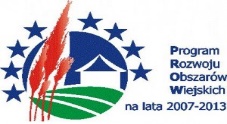 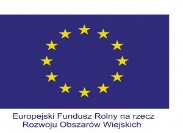 Projekt nr UM10-65150-UM1000070-17 pn.” Poprawa gospodarki wodno-ściekowej w Gminie Czyżew ” ma być dofinansowany ze środków Unii Europejskiej w ramach  poddziałania „Wsparcie inwestycji związanych z tworzeniem, ulepszeniem lub rozbudową wszystkich rodzajów małej infrastruktury, w tym inwestycji w energię odnawialną i w oszczędzanie energii” objętego  Programem Rozwoju Obszarów Wiejskich na lata 2014-2020RG.271. 13  .2017SPECYFIKACJA  ISTOTNYCHWARUNKÓW  ZAMÓWIENIArealizowanego w trybie przetargu nieograniczonegoo wartości szacunkowej poniżej progu ustalonego na podstawie art. 11 ust.8 ustawy Pzpnabudowę sieci kanalizacji sanitarnej i tłocznej z przyłączami na ul. Andrzejewskiej, Zambrowskiej i Zarzecze w Czyżewie wraz z przebudową odcinka sieci wodociągowej                                                                           Zatwierdził :							         Zastępca Burmistrza							          Andrzej Molenda                                            Czyżew   dn.  14.07.2017rInstrukcja  dla wykonawcówI. Zamawiający  :   Gmina Czyżew                                  ul. Mazowiecka 34                                 18-220 Czyżew			e-mail: sekretariat@umczyzew.pl                                  fax  + 48 86 2755116       NIP   722 – 159 – 05 – 41Zaprasza do złożenia  ofert w  przetargu nieograniczonym na budowę sieci kanalizacji sanitarnej i tłocznej z przyłączami na ul. Andrzejewskiej, Zambrowskiej i Zarzecze w Czyżewie wraz z przebudową odcinka sieci wodociągowej.II. Tryb udzielenia zamówienia Postępowanie o udzielenie zamówienia publicznego prowadzone jest w trybie przetargu nieograniczonego, zgodnie z art.39-46 Ustawy, o wartości  szacunkowej poniżej progu ustalonego na podstawie art. 11 ust. 8 ustawy Prawo Zamówień Publicznych Podstawa  prawna opracowania specyfikacji istotnych warunków zamówienia :Ustawa z dnia 29 stycznia 2004 roku Prawo zamówień publicznych (t.j. Dz. U. z 2015 r.,  poz. 2164 ze zm. )Rozporządzenie Ministra Rozwoju z dnia 26 lipca 2016r w sprawie rodzajów dokumentów, jakich może żądać zamawiający od wykonawcy w postępowaniu o udzielenie zamówienia ( Dz. U. z 2016r., poz. 1126 )Rozporządzenie Prezesa Rady Ministrów z dnia 28 grudnia 2015r. w sprawie średniego kursu złotego w stosunku do euro stanowiącego podstawę przeliczania wartości zamówień publicznych ( Dz. U. z 2015r. , poz. 2254)III. Opis przedmiotu zamówienia                   1. Przedmiotem zamówienia są roboty budowlane -  budowa sieci kanalizacji sanitarnej i tłocznej z przyłączami na ul. Andrzejewskiej, Zambrowskiej i Zarzecze w Czyżewie wraz z przebudową odcinka sieci wodociągowej rozdzielczej.Ścieki bytowo-gospodarcze z działek przyległych do ww. ulic będą odpływały systemem kanałów zbiorczej kanalizacji sanitarnej w sposób grawitacyjny do projektowanej przepompowni strefowej zlokalizowanej w pasie pieszym ul. Andrzejewskiej. Będzie ona za pośrednictwem kanału tłocznego, przetaczać je do istniejącego systemu kanalizacyjnego, którego ogniwem będzie projektowana studnia inspekcyjna S18i, ulokowana w poboczu ulicy Zarzecze.W związku z faktem, że planowane jest jeszcze w tym roku rozpoczęcie przez Powiat Wysokomazowiecki inwestycji polegającej na przebudowie nawierzchni ulicy Andrzejewskiej oraz budowie kanalizacji deszczowej wymagane jest aby budowa sieci kanalizacji sanitarnej tłoczno-grawitacyjnej z przyłączami oraz przebudowę wodociągu na ulicy Andrzejewskiej (od studni S 1 do S16) została wykonana do 29 września 2017r. Termin ten może ulec wydłużeniu lub skróceniu w zależności od stopnia zaawansowania robót prowadzonych przez Powiat Wysokomazowiecki.Szczegółowy opis przedmiotu zamówienia stanowi dokumentacja techniczna, która  odzwierciedla stan prawny zawarty w Rozporządzeniu Ministra Infrastruktury z dnia 2 września 2004 r. w sprawie szczegółowego zakresu i formy dokumentacji projektowej , specyfikacji technicznych wykonania i odbioru robót budowlanych oraz programu funkcjonalno-użytkowego (Dz. U. Nr 202, poz. 2072) w związku z OBIESZCZENIEM MINISTRA TRANSPORTU, BUDOWNICTWA I GOSPODARKI MORSKIEJ  z dnia 10 maja 2013 roku Dz. U. z 24 września 2013 roku, poz.1129.Zadanie „Sieć kanalizacji sanitarnej grawitacyjnej i tłocznej Czyżew ul. Andrzejewska, ul. Zambrowska, ul. Zarzecze wraz z przebudową wodociągu” jest częścią Projektu nr UM10-65150-UM1000070-17 pn. „Poprawa gospodarki wodno-ściekowej w Gminie Czyżew”, który ma być dofinansowany ze środków Unii Europejskiej w ramach  poddziałania „Wsparcie inwestycji związanych z tworzeniem, ulepszeniem lub rozbudową wszystkich rodzajów małej infrastruktury, w tym inwestycji w energię odnawialną i w oszczędzanie energii” objętego  Programem Rozwoju Obszarów Wiejskich na lata 2014-2020. UWAGA: Dopuszcza się płatność częściową jednak z zastrzeżeniem, że może ona być dokonana dopiero po podpisaniu umowy o dofinansowanie z Urzędem Marszałkowskim oraz  zgodnie z budżetem Gminy.W przypadku gdy nie dojdzie do podpisania umowy o dofinansowanie z Urzędem Marszałkowskim, Zamawiający zastrzega sobie prawo do rezygnacji z niewykonanej części zamówienia dotyczącej ulic Zambrowskiej i Zarzecze (dokładny zakres robót do wykonania zostanie wskazany przez Zamawiającego), bądź wydłużenia jego realizacji i płatności. W tym przypadku rozliczenie nastąpi kosztorysem powykonawczym zatwierdzonym przez inspektora nadzoru. Jeśli w dokumentach składających się na opis przedmiotu zamówienia, wskazana jest nazwa handlowa firmy, towaru lub produktu, zamawiający - w odniesieniu do wskazanych wprost w dokumentacji przetargowej parametrów, czy danych (technicznych lub jakichkolwiek innych), identyfikujących pośrednio lub bezpośrednio towar bądź produkt - dopuszcza rozwiązania równoważne zgodne z danymi technicznymi i parametrami zawartymi w w/w dokumentacji. Jako rozwiązania równoważne, należy rozumieć rozwiązania charakteryzujące się parametrami nie gorszymi od wymaganych, a znajdujących się w dokumentacji. Jeżeli zamawiający dopuszcza rozwiązania równoważne opisywane w dokumentacji, ale nie podaje minimalnych parametrów, które by tę równoważność potwierdzały – wykonawca obowiązany jest zaoferować produkt o właściwościach zbliżonych, nadający się funkcjonalnie do zapotrzebowanego zastosowania. Nazwy własne mają jedynie charakter pomocniczy dla określenia podstawowych parametrów i cech zastosowanych materiałów. Nazwą własną jest nazwa, pod którą oznaczany przez nią przedmiot występuje (lub występowałby) zarówno w Polsce, jak i w innych krajach. Zgodnie z art. 30 ust. 5 ustawy Prawo zamówień publicznych, wykonawca, który powołuje się na rozwiązania równoważne opisywane przez zamawiającego, jest obowiązany wykazać, że oferowane przez niego dostawy lub roboty budowlane spełniają wymagania określone przez zamawiającego.3. Wymagania stawiane wykonawcom3.1 Wykonawca zobowiązany jest do zapoznania się z przedmiotem zamówienia, wzorem umowy oraz zawarcia w cenie oferty wszystkich kosztów za roboty niezbędne do prawidłowego ich wykonania, zgodnie z technologią robót określoną Polskimi Normami  przenoszącymi normy europejskie.3.2 Wykonawca zobowiązany jest do wykonania robót budowlanych zgodnie ze sztuką budowlaną, obowiązującymi przepisami i normami oraz przy zachowaniu przepisów BHP, przy maksymalnym ograniczeniu uciążliwości prowadzenia robót prowadzonych u Zamawiającego. 3.3 Zaleca się, aby Wykonawca dokonał we własnym zakresie wizji  lokalnej terenu budowy i jego otoczenia, a także zdobył na swoją własną odpowiedzialność i ryzyko, wszelkie dodatkowe informacje, które mogą być konieczne do przygotowania oferty oraz zawarcia umowy i wykonania zamówienia. Koszty wykonania wizji lokalnej terenu budowy poniesie Wykonawca.4. Wymagania odnośnie zatrudnienia.4.1 Stosownie do art. 29 ust. 3a ustawy Pzp Zamawiający wymaga aby osoby wykonujące prace fizyczne bezpośrednio na placu budowy były zatrudnione na podstawie umowy o pracę. 4.2 Sposób dokumentowania zatrudnienia osób  –  dane osób oraz rodzaj wykonywanych przez nie czynności zostaną ujęte w formie wykazu i przekazane Zamawiającemu najpóźniej w dniu podpisania umowy 4.3 Uprawnienia zamawiającego w zakresie kontroli spełniania przez wykonawcę wymagań, o których mowa w art. 29 ust. 3a ustawy Pzp – każdorazowo na żądanie Zamawiającego,       w terminie wskazanym przez Zamawiającego nie krótszym niż 7 dni roboczych, Wykonawca zobowiązuje się przedłożyć do wglądu zanonimizowane (zakryte lub wymazane dane dotyczące np.: daty, miejsca urodzenia, miejsca zamieszkania, NIP, PESEL) kopie umów o pracę zawartych przez Wykonawcę z Pracownikami świadczącymi roboty budowlane.       W tym celu Wykonawca zobowiązany jest do uzyskania od pracowników zgody na przetwarzanie danych osobowych zgodnie z przepisami o ochronie danych osobowych.4.4 Nieprzedłożenie przez Wykonawcę zanonimizowanych kopii umów zawartych przez Wykonawcę z Pracownikami świadczącymi roboty budowlane w terminie wskazanym przez Zamawiającego zgodnie z ust. 3 będzie traktowane jako niewypełnienie obowiązku zatrudnienia Pracowników świadczących roboty budowlane na podstawie umowy o pracę i może stanowić podstawę do naliczenia kar umownych a także do odstąpienia od umowy z winy Wykonawcy.4.5 Powyższy obowiązek wykonawcy dokumentowania zatrudnienia osób obejmuje także pracowników podwykonawców i dalszych podwykonawców, 5. Zamawiający nie dopuszcza składania ofert częściowych, wariantowych i nie będzie wybierał najkorzystniejszej oferty z zastosowaniem aukcji elektronicznej.6. Zamawiający przewiduje udzielenie zamówień o których mowa w art. 67 ust. 1 pkt. 6 ustawy Pzp.7. Zamawiający nie określa, które części zamówienia można powierzyć podwykonawcom.8. Wymagany termin gwarancji minimum 36 miesiące.9. Wymagany termin płatności faktury minimum 14 dni.Kody CPV: Kody według Wspólnego Słownika Zamówień CPV oraz zgodnie z Rozporządzeniem Ministra Rozwoju z dnia 26 lipca 2016r. w sprawie wykazu robót budowlanych ( Dz. U. z 27.07.2016 roku, poz. 1125 )Grupa 45.1 Przygotowanie terenu pod budowęKlasa 45.11 Roboty w zakresie burzenia i rozbiórki obiektów budowlanych, roboty ziemneKategoria 45.11.1 Roboty w zakresie burzenia, roboty ziemneGrupa 45.2 Roboty budowlane w zakresie wznoszenia kompletnych obiektów budowlanych lub ich części oraz roboty w zakresie inżynierii lądowej i wodnejKlasa 45.23 Roboty budowlane w zakresie budowy rurociągów, linii komunikacyjnych i elektroenergetycznych, autostrad, dróg, lotnisk i kolei, wyrównanie terenuKategoria 45.23.1 Roboty budowlane w zakresie budowy rurociągów, ciągów komunikacyjnych i linii energetycznych45100000-8 Przygotowanie terenu pod budowę45111200-0 Roboty w zakresie przygotowania terenu pod budowę i roboty ziemne45111240-2 Roboty w zakresie odwadniania gruntu45111300-1 Roboty rozbiórkowe45221250-9 roboty podziemne inne niż dotyczące tuneli, szybów i kolei podziemnej45231300-8 Roboty budowlane w zakresie budowy wodociągów i rurociągów do odprowadzania ścieków45232152-2 Roboty budowlane w zakresie pompowni45233200-1 Roboty w zakresie różnych nawierzchniIV. Termin wykonania zamówieniaWymagany termin realizacji zamówienia – od dnia podpisania umowy do 31.05.2018r. z zastrzeżeniem że kanalizacja na odcinku ul. Andrzejewskiej ma być wykonana do 29.09.2017r. Termin ten może ulec zmianie w zależności od stopnia zaawansowania robót wykonywanych przez Powiat Wysokomazowiecki i dotyczących budowy ulicy Andrzejewskiej.V. Warunki udziału w postępowaniu.O udzielenie zamówienia mogą ubiegać się wykonawcy, którzy spełniają warunki, dotyczące:1) kompetencji lub uprawnień do prowadzenia określonej działalności zawodowej, o ile wynika to z odrębnych przepisów;Wykonawca powinien mieć stosowne uprawnienia do prowadzenia określonej działalności zawodowej. Ocena spełniania tego warunku zostanie dokonana na podstawie złożonego oświadczenia.2) sytuacji ekonomicznej lub finansowej;Zamawiający powinien znajdować się w odpowiedniej sytuacji ekonomicznej i finansowej umożliwiającej realizacje przedmiotowego Zamówienia. Ocena spełniania tego warunku zostanie dokonana na podstawie złożonego oświadczenia. 3) zdolności techniczne lub zawodoweW celu potwierdzenia spełnienia tego warunku Wykonawca wykaże, że:a) Posiada doświadczenie w realizacji podobnych robót budowlanych, tj. nie wcześniej niż w okresie ostatnich 5 lat przed dniem upływu terminu składania ofert a jeżeli okres prowadzenia działalności jest krótszy, w tym okresie: zrealizował minimum 2 zamówienia na roboty budowlane  dotyczące budowy lub przebudowy sieci kanalizacji sanitarnej. b) dysponuje osobą z uprawnieniami budowlanymi do kierowania robotami budowlanymi      w specjalności instalacyjnej w zakresie sieci, instalacji i urządzeń cieplnych, wentylacyjnych, gazowych, wodociągowych i kanalizacyjnych bez ograniczeńc) dysponuje osobą z uprawnieniami budowlanym do kierowania robotami budowlanymi      w specjalności instalacyjnej w zakresie sieci, instalacji i urządzeń elektrycznych i elektroenergetycznych bez ograniczeń Spełnianie warunków musi być potwierdzone odpowiednimi dokumentami i oświadczeniami przekazanymi na wezwanie zamawiającego stosownie do treści art. 26 ust. 2 potwierdzających okoliczności, o których mowa w art. 25 ust.1  ustawy   Pzp.                     VI.  Podstawy wykluczenia, o których mowa w art. 24 ust. 5Nie dotyczy – Zamawiający nie przewiduje wykluczenia na podstawie wyżej wskazanego przepisuVII. Wykaz oświadczeń lub dokumentów, potwierdzających spełnianie warunków udziału w postępowaniu oraz brak podstaw wykluczenia.I. ETAP SKŁADANIA OFERT:1. Formularz ofertowy wraz z kosztorysem ofertowym.2. Oświadczenie, że Wykonawca nie podlega wykluczeniu (art. 24 ust. 1 uPzp – wg zał. nr 3 do siwz) aktualne na dzień składania ofert. W przypadku wspólnego ubiegania się o zamówienie przez wykonawców oświadczenie składa każdy z Wykonawców wspólnie ubiegających się o zamówienie. 3. Oświadczenie, że Wykonawca spełnia warunki udziału w postępowaniu (art. 22 ust. 1b pkt 13 uPzp) - (wg załącznika nr 2 do siwz) aktualne na dzień składania ofert wraz z pisemnym zobowiązaniem innych podmiotów do oddania Wykonawcy do dyspozycji niezbędnych zasobów na okres korzystania z nich przy realizacji zamówienia (jeśli dotyczy). W przypadku wspólnego ubiegania się o zamówienie przez wykonawców oświadczenie składa każdy z Wykonawców wspólnie ubiegających się o zamówienie. Uwaga:Wykonawca może w celu potwierdzenia spełniania warunków udziału w postępowaniu, w stosownych sytuacjach oraz w odniesieniu do konkretnego zamówienia, lub jego części, polegać na zdolnościach technicznych lub zawodowych lub sytuacji finansowej lub ekonomicznej innych podmiotów, niezależnie od charakteru prawnego łączących go z nim stosunków prawnych (na zasadach określonych w art. 22a ust 1- 6 uPzp).Wykonawca, który polega na zdolnościach lub sytuacji innych podmiotów, musi udowodnić zamawiającemu, że realizując zamówienie, będzie dysponował niezbędnymi zasobami tych podmiotów, w szczególności przedstawiając zobowiązanie tych podmiotów do oddania mu do dyspozycji niezbędnych zasobów na potrzeby realizacji zamówienia. W odniesieniu do warunków dotyczących wykształcenia, kwalifikacji zawodowych lub doświadczenia, wykonawca może polegać na zdolnościach innych podmiotów, jeżeli podmioty zrealizują te roboty budowlane, do realizacji których te zdolności są wymagane. Uwaga:Wykonawca, który powołuje się na zasoby innych podmiotów, w celu wykazania braku istnienia wobec nich podstaw wykluczenia oraz spełniania, w zakresie, w jakim powołuje się na ich zasoby, warunków udziału w postępowaniu zamieszcza informacje o tych podmiotach w oświadczeniu, o którym mowa w pkt 2 i 3.4. Oświadczenie o przynależności lub braku przynależności do tej samej grupy kapitałowej, o której mowa w art. 24 ust. 1 pkt 23 uPzp; w przypadku przynależności do tej samej grupy kapitałowej wykonawca może złożyć wraz z oświadczeniem dokumenty bądź informacje potwierdzające, że powiązania z innym wykonawcą nie prowadzą do zakłócenia konkurencji w postępowaniu (wg załącznika nr 4 do siwz).Uwaga:Każdy z Wykonawców, w terminie 3 dni od zamieszczenia na stronie internetowej informacji, o której mowa w art. 86 ust. 5 uPzp (informacje z otwarcia ofert), przekazuje zamawiającemu oświadczenie o przynależności lub braku przynależności do tej samej grupy kapitałowej, o której mowa w art. 24 ust. 1 pkt 23 uPzp. Wraz ze złożeniem oświadczenia, wykonawca może przedstawić dowody, że powiązania z innym wykonawcą nie prowadzą do zakłócenia konkurencji w postępowaniu o udzielenie zamówienia. 5. Pełnomocnictwo do występowania w imieniu Wykonawcy i zaciągania w jego imieniu zobowiązań. Musi być załączone w oryginale albo załączone jako kopia pełnomocnictwa uwierzytelniona notarialnie (jeśli dotyczy) wraz z dokumentami z których wynika sposób reprezentacji osób udzielających pełnomocnictwa.1) Wykonawcy składający ofertę wspólną ustanawiają pełnomocnika do reprezentowania ich w postępowaniu lub do reprezentowania ich w postępowaniu i zawarcia umowy. Do oferty należy załączyć oryginał pełnomocnictwa lub kopię poświadczoną za zgodność z oryginałem przez notariusza.Pełnomocnictwo winno:a) określać do jakiego postępowania ma zastosowanieb) wskazywać pełnomocnika oraz zakres jego umocowaniac) zawierać nazwę z określeniem adresu i siedziby wszystkich Wykonawców ubiegających się wspólnie o udzielenie niniejszego zamówienia.2) Zaleca się, aby Pełnomocnikiem był jeden z Wykonawców wspólnie ubiegających się o udzielenie zamówienia.3) Dokument pełnomocnictwa musi być podpisany przez wszystkich Wykonawców ubiegających się wspólnie o udzielenie zamówienia. Podpisy muszą być złożone przez osoby uprawnione do składania oświadczeń woli wymienione we właściwym rejestrze lub ewidencji działalności gospodarczej. 4) Pełnomocnik pozostaje w kontakcie z Zamawiającym, w toku postępowania zwraca się do Zamawiającego z wszelkimi sprawami i do niego Zamawiający kieruje informacje, korespondencję itp.5) Wspólnicy spółki cywilnej/uczestnicy konsorcjum są traktowani jak Wykonawcy składający ofertę wspólną.6) Przed podpisaniem umowy (w przypadku wyboru oferty wspólnej jako najkorzystniejszej) Wykonawcy składający ofertę wspólną mają obowiązek przedstawić Zamawiającemu umowę konsorcjum/umowę spółki cywilnej/ umowę współpracy.II. ETAP PO DOKONANIU WSTĘPNEJ OCENY OFERT:Wykonawca, którego oferta została najwyżej oceniona zostanie wezwany do złożenia w wyznaczonym terminie, nie krótszym niż 5 dni, aktualnych na dzień złożenia oświadczeń lub dokumentów potwierdzających okoliczności, o których  mowa w art. 25 ust. 1 uPzp tj.:1. Wykaz robót  budowlanych  wykonanych nie wcześniej niż w okresie ostatnich 5 lat przed upływem terminu składania ofert, a jeżeli okres prowadzenia działalności jest krótszy – w tym okresie, wraz z podaniem ich rodzaju, wartości, daty, miejsca wykonania i podmiotów, na rzecz których roboty te zostały wykonane, z załączeniem dowodów określających czy te roboty budowlane zostały wykonane należycie, w szczególności informacji o tym czy roboty zostały wykonane zgodnie z przepisami prawa budowlanego i prawidłowo ukończone, przy czym dowodami, o których mowa, są referencje bądź inne dokumenty wystawione przez podmiot, na rzecz którego roboty budowlane były wykonywane, a jeżeli z uzasadnionej przyczyny o obiektywnym charakterze wykonawca nie jest w stanie uzyskać tych dokumentów – inne dokumenty ( załącznik nr 5 do SIWZ )2. wykazu osób, skierowanych przez wykonawcę do realizacji zamówienia publicznego, w szczególności odpowiedzialnych  za świadczenie usług, kontrolę jakości lub kierowanie robotami budowlanymi, wraz z informacjami na temat  ich kwalifikacji zawodowych, uprawnień, doświadczenia i wykształcenia niezbędnych do wykonania zamówienia publicznego, a także zakresu wykonywanych przez nie czynności oraz informacją o podstawie do dysponowania  tymi osobami– (wzór wykazu określa załącznik nr 5a do SIWZ). UwagiZgodnie z rozporządzeniem Ministra Rozwoju z dnia 26 lipca 2016 r. w sprawie rodzajów dokumentów, jakich może żądać Zamawiający od Wykonawcy w postępowaniu o udzielenie zamówienia (Dz. U. 2016 r., poz. 1126) oświadczenia, o których mowa w ww. rozporządzeniu dotyczące wykonawcy i innych podmiotów, na których zdolnościach lub sytuacji polega wykonawca na zasadach określonych w art. 22a Ustawy oraz dotyczące podwykonawców, składane są w oryginale. Dokumenty, o których mowa w ww. rozporządzeniu inne niż oświadczenia, o których mowa powyżej, składane są w oryginale lub kopii poświadczonej za zgodność z oryginałem.Poświadczenia za zgodność z oryginałem dokonuje odpowiednio wykonawca, podmiot, na którego zdolnościach lub sytuacji polega wykonawca, wykonawcy wspólnie ubiegający się o udzielenie zamówienia publicznego albo podwykonawcy w zakresie dokumentów, które każdego z nich dotyczą.Natomiast pełnomocnictwo powinno być złożone w formie oryginału lub kopii poświadczonej za zgodność z oryginałem przez notariusza.W przypadku Wykonawców wspólnie ubiegających się o udzielenie zamówienia, kopie dokumentów dotyczące Wykonawcy wchodzącego w skład Wykonawcy wspólnie ubiegających się o udzielenie zamówienia są poświadczone za zgodność z oryginałem  przez Wykonawcę którego dotyczą. Zamawiający może żądać przedstawienia oryginału lub notarialnie poświadczonej kopii dokumentu, innego niż oświadczenia, wyłącznie wtedy, gdy złożona przez Wykonawcę kopia dokumentu jest nieczytelna lub budzi wątpliwości co do jej prawdziwości. Dokumenty sporządzone w języku obcym są składane wraz z tłumaczeniem na język polski.W przypadku, gdy złożone przez Wykonawców dokumenty, oświadczenia dotyczące warunków udziału w postępowaniu zawierają dane /informacje w innych walutach niż określono to w niniejszej SIWZ, Zamawiający jako kurs przeliczeniowy waluty przyjmie kurs NBP z dnia publikacji ogłoszenia o zamówieniu w Biuletynie Zamówień Publicznych. Jeżeli w dniu ogłoszenia nie będzie opublikowany średni kurs walut przez NBP, Zamawiający przyjmie kurs przeliczeniowy z ostatniej opublikowanej tabeli kursów NBP przed dniem publikacji ogłoszenia o zamówieniu.Wykonawca mający siedzibę lub miejsce zamieszkania poza terytorium Rzeczpospolitej Polskiej składa dokumenty zgodnie z § 7 i 8 rozporządzenia Ministra Rozwoju z dnia 26 lipca 2016 r. w sprawie rodzajów dokumentów, jakich może żądać zamawiający od wykonawcy w postępowaniu o udzielenie zamówienia.7a. Inne dokumenty, które należy dołączyć do oferty (nie wymienione w Rozporządzenia Prezesa Rady Ministrów z dnia 26 lipca 2016 r. w sprawie rodzajów dokumentów, jakich może żądać zamawiający od wykonawcy w postępowaniu o udzielenie zamówienia (Dz. U. 2016, poz. 1126) - kosztorys ofertowyVIII. Informacje o sposobie porozumiewania się zamawiającego z wykonawcami oraz przekazywania oświadczeń lub dokumentów, jeżeli zamawiający przewiduje inny sposób porozumiewania się niż przy użyciu środków komunikacji elektronicznej, a także wskazanie osób uprawnionych do porozumiewania się z wykonawcami. Komunikacja między Zamawiającym a Wykonawcami będzie się odbywać za pośrednictwem:- operatora pocztowego- osobiście- faksem pod nr 86 2755116- drogą elektroniczną sekretariat@umczyzew.pl Jeżeli zamawiający lub wykonawca przekazują oświadczenia, wnioski, zawiadomienia oraz informacje faksem, każda ze stron na żądanie drugiej niezwłocznie potwierdza fakt ich otrzymania. Przy czym zawsze dopuszczalna jest forma pisemna na adres wskazany w rozdziale I SIWZAdres do korespondencji :Urząd Miejski w Czyżewieul. Mazowiecka 3418 – 220 Czyżewz dopiskiem dot. przetargu na budowę sieci kanalizacji sanitarnej i tłocznej z przyłączami na ul. Andrzejewskiej, Zambrowskiej i Zarzecze w Czyżewie wraz z przebudową odcinka sieci wodociągowejfax. +48 86 2755116Osobą odpowiedzialną za kontakty  z wykonawcami  jest  Urszula Jankowska.Wykonawca może zwrócić się do zamawiającego o wyjaśnienie treści specyfikacji  istotnych   warunków zamówienia. Zamawiający jest zobowiązany udzielić wyjaśnień niezwłocznie jednak nie później niż na 2 dni przed upływem terminu składania ofert, pod warunkiem że wniosek o wyjaśnienie  treści specyfikacji istotnych warunków zamówienia wpłynął do zamawiającego nie później niż do końca dnia, w którym upływa połowa wyznaczonego terminu składania ofert.IX. Wymagania dotyczące wadium.1. Przystępując do niniejszego postępowania każdy Wykonawca zobowiązany jest wnieść wadium w wysokości 18.000 zł (słownie: osiemnaście tysięcy złotych 00/100).2. Wadium należy wnieść w jednej lub kilku następujących formach przewidzianych w art. 45 ust. 6 uPzp, tj.:1) pieniądzu,2) poręczeniach bankowych lub poręczeniach spółdzielczej kasy oszczędnościowo –kredytowej, z tym że poręczenie kasy jest zawsze poręczeniem pieniężnym,3) gwarancjach bankowych,4) gwarancjach ubezpieczeniowych,5) poręczeniach udzielanych przez podmioty, o których mowa w art. 6 b ust. 5 pkt 2 ustawy z dna 9 listopada 2000r., o utworzeniu Polskiej Agencji Rozwoju Przedsiębiorczości (Dz.U. z 2007r. Nr 42, poz. 275 z późn. zm.).3. Wykonawca zobowiązany jest wnieść wadium przed upływem terminu składania ofert. Wadium w pieniądzu należy przelać na konto Zamawiającego:Bank Spółdzielczy w Czyżewie, Nr 75 8747 0008 0000 0084 2000 0020 z adnotacją „wadium na przetarg kanalizacja Czyżew ul. Andrzejewska, ul. Zambrowska, ul. Zarzecze"4. W przypadku wadium wnoszonego w pieniądzu za termin wpłynięcia wadium uznaje się termin jego ,,wniesienia”. Przez ,,wniesienie” rozumie się uznanie kwoty wadium przez rachunek Zamawiającego. Do oferty należy dołączyć dokument potwierdzający przelew (wniesienie) środków na rachunek Zamawiającego. Wadium wnoszone w pieniądzu powinno fizycznie znajdować się na koncie Zamawiającego przed upływem terminu składania ofert pod rygorem odrzucenia oferty (art. 89 ust. 1 pkt 7b uPzp).5. W przypadku wniesienia wadium w formie innej niż pieniądz–oryginał dokumentu należy załączyć do oferty jako oddzielny dokument, zaś kopię potwierdzoną za zgodność z oryginałem zszyć razem z ofertą .6. Wadium wniesione w formie innej niż pieniężna musi spełniać następujące wymagania:- odpowiadać co do wartości wysokości wadium określonej w niniejszej SIWZ,- musi odpowiadać co do terminu ważności terminowi związania ofertą określonemu w niniejszej SIWZ,- zawierać w swej treści okoliczności (zgodnie z art. 46 ust. 4a i 5 uPzp) w których gwarant (poręczyciel) wypłaci kwotę wadium zamawiającemu, wraz z klauzulą mówiącą, że wypłata nastąpi na pierwsze żądanie zamawiającego bez protestu gwaranta (poręczyciela),7. Zamawiający zwróci niezwłocznie wadium na zasadach określonych w art. 46 uPzp.8. Zamawiający zatrzyma wadium wraz z odsetkami, jeżeli Wykonawca, którego oferta została wybrana:- odmówił podpisania umowy w sprawie zamówienia publicznego na warunkach określonych w ofercie,- nie wniósł wymaganego zabezpieczenia należytego wykonania umowy- zawarcie umowy w sprawie zamówienia publicznego stało się niemożliwe z przyczyn leżących po stronie Wykonawcy. - jeżeli Wykonawca w odpowiedzi na wezwanie, o którym mowa w art. 26 ust. 3 i 3a uPzp, z przyczyn leżących po jego stronie, nie złożył oświadczeń lub dokumentów potwierdzających okoliczności, o których mowa w art. 25 ust. 1, oświadczenia, o którym mowa w art.25a ust.1, pełnomocnictw lub nie wyraził zgody na poprawie omyłki, o której mowa w art.87 ust. 2 pkt 3, co spowodowało brak możliwości wybrania oferty złożonej przez wykonawcę jako najkorzystniejszą.9. Wykonawca lub podmiot wystawiający gwarancję bankową/ubezpieczeniową nie może uzależnić dokonania zapłaty od spełnienia jakichkolwiek dodatkowych warunków lub wykonania czynności, jak również od przedłożenia dodatkowej dokumentacji, dodatkowych oświadczeń złożonych przez wykonawcę lub inny podmiot pod rygorem wykluczenia Wykonawcy.X. Termin związania ofertą.Wykonawca jest związany ofertą  30 dni. Bieg terminu związania ofertą rozpoczyna się wraz z upływem terminu składania ofert.XI. Opis sposobu przygotowania ofertyJedyną formą złożenia oferty jest forma pisemna.Oferta powinna być sporządzona  w języku  polskim, winna być  napisana na maszynie do pisania, komputerze albo też ręcznie długopisem lub nieścieralnym atramentem. Oferty nieczytelne nie będą rozpatrywane.Wykonawca poniesie wszystkie koszty związane z przygotowaniem i złożeniem oferty.Zaleca się aby wszystkie strony oferty były ponumerowane, opatrzone pieczęciami imiennymi osoby upoważnionej i trwale ze sobą połączone (zeszyte lub zbindowane).Wszelkie skreślenia i korekty w tekście oferty mają być parafowane przez te same upoważnione osoby.Jeżeli Wykonawca (firma lub np. spółka cywilna) ustanowi pełnomocnika w przedmiotowym postępowaniu, to Zamawiający wymaga załączenia do oferty oryginału pełnomocnictwa lub kopi poświadczonej za zgodność z oryginałem przez notariusza podpisanego przez osobę/osoby uprawnione zgodnie z wypisem z właściwego rejestruJeżeli Wykonawca (firma lub np. spółka cywilna) nie ustanowi pełnomocnika oświadczenia mają być podpisane przez wszystkie osoby uprawnione zgodnie z wypisem z właściwego rejestru lub zaświadczenia o wpisie do ewidencji gospodarczej. W przypadku konsorcjum, na podstawie art. 23 ust. 2 Prawa zamówień publicznych ustanowienie pełnomocnika do reprezentowania w postępowaniu lub w postępowaniu i do zawarcia umowy jest obowiązkowe.Wszystkie wymagane dokumenty niniejszej SIWZ muszą być złożone w oryginale lub kserokopii potwierdzonej za zgodność z oryginałem  przez wykonawcę (osobę upoważnioną).Wykonawca powinien złożyć tylko jedną ofertę zawierającą  jedną jednoznacznie opisaną propozycję wykonania zamówienia zgodnie z wzorem oferty załączonym do specyfikacji.Oferta winna zawierać następujące dokumenty:1) wypełniony formularz oferty, wg załącznika nr 1 do siwz wraz z wypełnionym kosztorysem ofertowym2) oświadczenie o niepodleganiu wykluczeniu i spełnianiu warunków udziału w postępowaniu, wg załącznika nr 2 i 3 do siwz; 3) Pisemne zobowiązania innych podmiotów do oddania Wykonawcy do dyspozycji niezbędnych zasobów (jeśli dotyczy)Oferta składana przez konsorcjum lub spółkę cywilną winna zawierać następujące dokumenty: 1) wypełniony formularz oferty, wg załącznika nr 1 do siwz, podpisany przez pełnomocnika konsorcjum/spółki cywilnej wraz z wypełnionym kosztorysem ofertowym2) oświadczenia o niepodleganiu wykluczeniu i spełnianiu warunków udziału w postępowaniu, wg załącznika nr 2 i 3 do siwz; 3) Pełnomocnictwo, o którym mowa w rozdz. VII pkt I ppkt 5 specyfikacji; 4) Pisemne zobowiązania innych podmiotów do oddania Wykonawcy do dyspozycji niezbędnych zasobów (jeśli dotyczy)Ofertę należy złożyć w zamkniętej kopercie w sekretariacie Urzędu Miejskiego               w Czyżewie ul. Mazowiecka 34, pokój nr 1 do dnia  31.07.2017 roku, do godz. 10.00Kopertę należy zaadresować:„Gmina Czyżew ul. Mazowiecka 3418-220 CzyżewOferta przetargowa – budowa sieci kanalizacji sanitarnej i tłocznej z przyłączami na ul. Andrzejewskiej, Zambrowskiej i Zarzecze w Czyżewie wraz z przebudową odcinka sieci wodociągowej.Nie otwierać przed  31.07.2017 godz. 10.05”Koperta oprócz opisu jw. winna zawierać nazwę i adres Wykonawcy.Wykonawca może wprowadzić zmiany, poprawki, modyfikacje i uzupełnienia do złożonej oferty pod warunkiem, że Zamawiający otrzyma pisemne zawiadomienie o wprowadzeniu zmian przed upływem terminu składania ofert. Powiadomienie o wprowadzeniu zmian musi być złożone według takich samych zasad jak składana oferta tj. w kopercie odpowiednio oznakowanej napisem „ZMIANA”. Koperty oznaczone napisem „ZMIANA” zostaną otwarte przy otwieraniu oferty Wykonawcy, który wprowadził zmiany i po stwierdzeniu poprawności procedury dokonywania zmian, zostaną dołączone do oferty.Wykonawca ma prawo przed upływem terminu składania ofert wycofać się z postępowania poprzez złożenie pisemnego powiadomienia według takich samych zasad jak wprowadzenie zmian i poprawek z napisem na kopercie „WYCOFANIE”. Oferty wycofane nie będą otwierane.Wykonawca nie może wycofać oferty ani wprowadzić jakichkolwiek zmian w treści oferty po upływie terminu składania ofert.XII. Miejsce oraz termin składania i otwarcia ofertOferty należy złożyć w Urzędzie Miejskim w Czyżewie ul. Mazowiecka 34 pok. Nr 1Termin  składania ofert upływa dnia  31.07.2017 r. o godz. 10.00Zamawiający otworzy oferty w obecności wykonawców, w dniu składania ofert o godz. 10.05w siedzibie zamawiającego w pokoju nr 1. Otwarcie ofert jest jawne. Podczas otwarcia ofert podaje się nazwy (firmy) oraz adresy wykonawców, a także informacje dotyczące ceny, terminu wykonania zamówienia, okresu gwarancji i warunków płatności zawartych w ofertach.Oferty złożone po terminie zostaną zwrócone Wykonawcom bez otwierania.Niezwłocznie po otwarciu ofert zamawiający zamieszcza na stronie internetowej informacje dotyczące:- kwoty jaką zamawiający zamierza przeznaczyć na sfinansowanie zamówienia,- firm oraz adresów wykonawców, którzy złożyli oferty w terminie- ceny, terminu wykonania zamówienia, okresu gwarancji i warunków płatności zawartych w ofertach. XIII. Opis sposobu obliczenia cenyPodstawą obliczenia ceny oferty jest rodzaj i zakres prac podanych dla zamówienia w SIWZ w „Opisie przedmiotu zamówienia” oraz w dokumentacji projektowej.Wykonawca powinien w przedkładanym do oferty kosztorysie ofertowym zachować kolejność pozycji a ich opis powinien być zgodny z załączonym do specyfikacji przedmiarem robót.Podane w przedmiarze robót KNR-y dla pozycji przedmiarowych są tylko kodami pomocniczymi do obliczenia ceny i nie stanowią podstawy wyceny pozycji przedmiarowej.Wypełnione przedmiary robót stanowić będą kosztorys ofertowy. Wszystkie pozycje w przedmiarach robót (kosztorysie ofertowym) powinny zawierać cenę jednostkową, która musi obejmować koszty bezpośrednie robocizny, materiałów, pracy sprzętu i transportu technologicznego oraz koszty pośrednie, koszty zakupu i zysk; cena jednostkowa z narzutami jest ceną netto jednej jednostki obmiaru.Wykonawca jest zobowiązany do wypełnienia i określenia wartości we wszystkich pozycjach występujących w kosztorysie ofertowym. Wykonawca winien w swoim kosztorysie wykazać wszystkie składniki cenotwórcze, które są niezbędne do wykonania zamówienia. Ostateczną cenę oferty stanowi suma wartości poszczególnych pozycji kosztorysu ofertowego brutto. Ewentualne upusty oferowane przez Wykonawcę musza być zawarte w cenach jednostkowych. Wartość pozycji po zastosowaniu upustu nie może być niższa niż koszty własne lub koszty wytworzenia. Wszystkie ceny określone przez Wykonawcę zostaną ustalone na okres ważności umowy  i nie będą podlegały zmianom.Cena ofertowa winna zawierać należny podatek od towarów i usług.Cena powinna zawierać wszystkie koszty związane z realizacją przedmiotu zamówienia wynikające wprost z dokumentacji przetargowej, a także koszty wszelkich robót przygotowawczych, organizacji i zagospodarowania placu budowy, koszty ubezpieczenia budowy itp.Wszystkie ceny podane w ofercie powinny być określone jednoznaczne i w sposób nie budzący wątpliwości i zaokrąglone do dwóch miejsc po przecinku. Zamawiający nie przewiduje rozliczeń w walutach obcych. Cena powinna być wyrażona w złotych polskich.XIV. Opis kryteriów, którymi zamawiający będzie się kierował przy wyborze oferty, wraz z podaniem wag tych kryteriów i sposobu oceny ofert.Przy wyborze najkorzystniejszej oferty zamawiający będzie się kierował następującymi kryteriami i ich wagami oraz w następujący sposób będzie oceniać spełnianie kryteriów:Kryterium I: Cena całości zamówienia – 60%cena najniższa – 60 punktówilość punktów = (cena najniższa / cena badanej oferty) x 100 x 60%Oferta z najniższą ceną otrzyma maksymalną ilość punktów w kryterium, tj. 60Pozostałe oferty otrzymają od 1-60 pkt. odpowiednio proporcjonalnie do pozycji oferty w ramach badanego kryterium.Kryterium II: gwarancja na przedmiot zamówienia – 20%ilość punktów = (okres gwarancji w badanej ofercie / najdłuższy zaproponowany w ofertach okres gwarancji) x 100 x 20%Oferta z najdłuższym okresem gwarancji otrzyma maksymalną ilość punktów w kryterium, tj. 20Pozostałe oferty otrzymają od 1-20 pkt., odpowiednio proporcjonalnie do pozycji oferty w ramach badanego kryterium. Uwaga! Minimalny okres gwarancji to 36 miesięcy. Maksymalny okres gwarancji ogranicza się do 60 miesięcy, zatem wykonawcy którzy zaproponują okres dłuższy otrzymają punkty tak jak za 60 miesięcy.Kryterium III:termin płatności faktury – 20%ilość  przyznanych punktówtermin płatności 14 dni – 0 pkttermin płatności 21 dni – 10 pkttermin płatności 30 dni – 20 pktJeżeli Wykonawca wpisze w ofercie termin płatności faktury krótszy niż 14 dni – oferta zostanie odrzucona, jeżeli wpisze termin płatności dłuższy niż 30 dni – punktacja zostanie przyznana jak za 30 dni. Realizacja zamówienia zostanie powierzona wykonawcy, którego oferta okaże się  najkorzystniejsza (uzyska największą ilość punktów łącznie)  spośród ofert nie podlegających odrzuceniu.  XV. Informacje o formalnościach jakie powinny zostać dopełnione po wyborze oferty   w celu zawarcia umowy1. Zamawiający udzieli zamówienia Wykonawcy, którego oferta została uznana za najkorzystniejszą. 2. Wykonawca, którego oferta zostanie wybrana, zobowiązany będzie do podpisania umowy w siedzibie Zamawiającego, na warunkach określonych we wzorze umowy zawartym w załączniku nr 6 do siwz. Zgodnie z art. 139 i 140 uPzp Umowa w sprawie niniejszego zamówienia publicznego: 1) zostanie zawarta w formie pisemnej pod rygorem nieważności, 2) mają do niej zastosowanie przepisy Kodeksu cywilnego, jeżeli przepisy ustawy nie stanowią inaczej, 3) jest jawna i podlega udostępnieniu na zasadach określonych w przepisach o dostępie do informacji publicznej, 4) zakres świadczenia Wykonawcy wynikający z umowy jest tożsamy z jego zobowiązaniem zawartym w ofercie, 5) podlega unieważnieniu: a) jeżeli zachodzą przesłanki określone w art. 146 uPzp, b) zgodnie z treścią art. 140 uPzp w części wykraczającej poza określenie przedmiotu zamówienia zawartego w niniejszej SIWZ. 3. Niezwłocznie po wyborze najkorzystniejszej oferty, Zamawiający dokona czynności określonych w art. 92 uPzp. 4. Zamawiający zawiera umowę w sprawie zamówienia publicznego z Wykonawcą, którego oferta została wybrana jako najkorzystniejsza, zawarcie umowy następuje w terminie i na zasadach określonych w art. 94 uPzp. 5. Jeżeli Wykonawca, którego oferta została wybrana, będzie uchylał się od zawarcia umowy w sprawie zamówienia publicznego lub nie wnosi wymaganego zabezpieczenia należytego wykonania umowy, Zamawiający może wybrać ofertę najkorzystniejszą spośród pozostałych ofert bez przeprowadzenia ich ponownego badania i oceny, chyba że zachodzą przesłanki unieważnienia postępowania, o których mowa w art. 93 ust. 1 uPzp. 6. Zamawiający nie później niż w terminie 30 dni od dnia zawarcia umowy w sprawie zamówienia publicznego zamieści ogłoszenie o udzieleniu zamówienia w Biuletynie Zamówień Publicznych (art. 95 uPzp). 7. Przed podpisaniem umowy Wykonawca zobowiązany będzie do: a) wniesienia zabezpieczenia należytego wykonania umowy według pkt 16 siwz. b) przedłożenia Zamawiającemu Wykaz Pracowników świadczących roboty budowlane b) dołączenia dokumentu lub dokumentów potwierdzających prawo osób składających podpisy pod umową do występowania w imieniu wykonawcy i możliwości zawarcia umowy z zamawiającym (np. pełnomocnictwo) (jeżeli dotyczy), c) dołączenia umowy regulującej współpracę członków konsorcjum/wspólników spółki cywilnej (jeżeli za najkorzystniejszą ofertę zostanie wybrana oferta złożona przez konsorcjum lub spółkę cywilną). 8. Zamawiający nie przewiduje zawarcia umowy ramowej.XVI. Wymagania dotyczące zabezpieczenia należytego wykonania umowyZamawiający żąda od wykonawcy, którego oferta zostanie wybrana, wniesienia zabezpieczenia należytego wykonania umowy. 1. Wymagana wysokość zabezpieczenia należytego wykonania umowy wynosi 5% ceny całkowitej podanej w ofercie. 2. Zabezpieczenie należytego wykonania umowy w pełnej wysokości zostanie wniesione najpóźniej w dniu zawarcia umowy. 3. Postanawia się, że 70% wniesionego zabezpieczenia należytego wykonania umowy zwrócone zostanie w terminie 30 dni od dnia wykonania zamówienia i uznania przez Zamawiającego za należycie wykonane. 4. Kwota pozostawiona na zabezpieczenie roszczeń z tytułu rękojmi za wady, wynosi 30% wysokości zabezpieczenia i zostanie zwrócona w terminie do 15 dni po upływie okresu rękojmi za wady. 5. Zabezpieczenie należytego wykonania umowy może być wniesione według wyboru Wykonawcy w jednej lub kilku następujących formach: - pieniądzu, - poręczeniach bankowych lub poręczeniach spółdzielczej kasy oszczędnościowo- kredytowej, z tym, że zobowiązanie kasy jest zawsze zobowiązaniem pieniężnym, - gwarancjach bankowych, - gwarancjach ubezpieczeniowych, - w poręczeniach udzielanych przez podmioty, o których mowa w art. 6 b ust. 5 pkt. 2 ustawy z dnia 9 listopada 2000 r. o utworzeniu Polskiej Agencji Rozwoju Przedsiębiorczości (Dz. U. nr 109, poz. 1158 z późn. zm.). 6. Zamawiający nie wyraża zgody na wniesienie zabezpieczenia należytego wykonania umowy w formach wymienionych w art. 148 ust. 2 uPzp. 7. Zabezpieczenie wnoszone w pieniądzu Wykonawca wnosi przelewem na rachunek bankowy : Bank Spółdzielczy w Czyżewie, Nr 75 8747 0008 0000 0084 2000 00208. Zabezpieczenie wnoszone w postaci poręczenia lub gwarancji ma zawierać w szczególności następujące elementy: a) nazwę Wykonawcy i jego siedzibę (adres), b) nazwa beneficjenta (Zamawiającego), c) nazwa gwaranta lub poręczyciela, d) określać wierzytelność, która ma być zabezpieczona gwarancją,e) sformułowanie zobowiązania gwaranta do nieodwołalnego, bezwarunkowego zapłacenia kwoty zobowiązania na pierwsze żądanie zapłaty w przypadku, gdy Wykonawca: - nie wykonał przedmiotu zamówienia, - wykonał przedmiot zamówienia objęty umową z nienależytą starannością, - nie wywiązuje się z obowiązków wynikających z rękojmi, 9. W przypadku przedłożenia gwarancji nie zawierającej wymienionych wyżej elementów lub wprowadzenia do jej treści zapisów (warunków) innych niż dopuszczalne, Zamawiający uzna, iż Wykonawca nie wniósł zabezpieczenia należytego wykonania umowy. 10. Z chwilą zaistnienie przynajmniej jednego z wymienionych przypadków Zamawiający wystąpi do gwaranta z pisemnym żądaniem zapłacenia kwoty stanowiącej zabezpieczenie należytego wykonania umowy. Żądanie zawierać będzie uzasadnienie faktyczne i prawne. 11. Gwarant nie może uzależnić dokonania zapłaty od spełnienia jakichkolwiek dodatkowych warunków lub wykonania czynności, jak również od przedłożenia dodatkowej dokumentacji, dodatkowych oświadczeń złożonych przez wykonawcę. 12. Dokumentami uzasadniającymi żądanie roszczeń mogą być ponadto: a) wykaz niewykonanych lub nienależycie wykonanych elementów stanowiących przedmiot umowy, b) kopia pisma/pism wzywających Wykonawcę do należytego wykonania umowy, c) oświadczenie Zamawiającego, że pomimo skierowania pism wykonawca nie wykonał należycie przedmiotu umowy.XVII.  Wzór zawieranej  umowy.Wzór umowy stanowi załącznik nr  6   do SIWZ. XVIII.  Pouczenie o środkach  ochrony prawnej przysługujących wykonawcy w toku postępowania o udzielenie zamówienia1. INFORMACJE OGÓLNE 1) Środki ochrony prawnej przysługują Wykonawcy, a także innemu podmiotowi, jeżeli ma lub miał interes w uzyskaniu danego zamówienia oraz poniósł lub może ponieść szkodę w wyniku naruszenia przez Zamawiającego przepisów uPzp, 2) Środki ochrony prawnej wobec ogłoszenia o zamówieniu oraz SIWZ przysługują również organizacjom wpisanym na listę, o której mowa w art. 154 pkt 5 uPzp, 3) Środkami ochrony prawnej są: a) wniesienie informacji o nieprawidłowościach na podstawie art. 181 uPzp, b) odwołanie, c) skarga do sądu. 2. INFORMACJA O NIEPRAWIDŁOWOŚCIACH 1) Wykonawca może w terminie przewidzianym do wniesienia odwołania poinformować Zamawiającego o niezgodnej z przepisami ustawy czynności podjętej przez niego lub zaniechaniu czynności, do której jest on zobowiązany na podstawie ustawy, na które nie przysługuje odwołanie na podstawie art. 180 ust. 2 uPzp. 2) W przypadku uznania zasadności przekazanej informacji Zamawiający powtarza czynność albo dokonuje czynności zaniechanej, informując o tym wykonawców w sposób przewidziany w ustawie dla tej czynności. 3. ODWOŁANIE 1) Odwołanie przysługuje wyłącznie od niezgodnej z przepisami ustawy czynności Zamawiającego podjętej w postępowaniu o udzielenie zamówienia lub zaniechania czynności, do której Zamawiający jest zobowiązany na podstawie uPzp. 2) Odwołanie przysługuje wyłącznie wobec czynności: a) wyboru trybu negocjacji bez ogłoszenia, zamówienia z wolnej ręki lub zapytania o cenę; b) określenia warunków udziału w postępowaniu; c) wykluczenia odwołującego z postepowania o udzielenie zamówienia; d) odrzucenia oferty odwołującego; e) opisu przedmiotu zamówienia; f) wyboru najkorzystniejszej oferty. 3) Szczegółowe kwestie związane z wniesieniem odwołania zawarte są w art. 180-189 uPzp. 4. SKARGA DO SĄDU Na orzeczenie Krajowej Izby Odwoławczej, stronom oraz uczestnikom postępowania odwoławczego przysługuje skarga do sądu na zasadach i warunkach określonych w art. 198a i następnych uPzp.Załącznik nr 1Projekt nr UM10-65150-UM1000070-17 pn.” Poprawa gospodarki wodno-ściekowej w Gminie Czyżew ”jest dofinansowany ze środków Unii Europejskiej w ramach  poddziałania „Wsparcie inwestycji związanych z tworzeniem, ulepszeniem lub rozbudową wszystkich rodzajów małej infrastruktury, w tym inwestycji w energię odnawialną i w oszczędzanie energii” objętego  Programem Rozwoju Obszarów Wiejskich na lata 2014-2020FORMULARZ  OFERTOWY  WYKONAWCYDane dotyczące Wykonawcy…………………………………………………………………………(pełna nazwa/firma, adres, w zależności od podmiotu: NIP/PESEL, KRS/CEiDG)reprezentowany przez:…………………………………………………………………………(imię, nazwisko, stanowisko/podstawa do  reprezentacji)Numer telefonu ……………………..Numer faksu …………………………Adres e-mailowy …………………………………………….Dane dotyczące zamawiającegoGmina Czyżew Ul. Mazowiecka 3418 – 220 CzyżewZobowiązania  wykonawcy1. Zobowiązuję się wykonać przedmiot zamówienia: budowa sieci kanalizacji sanitarnej i tłocznej z przyłączami na ul. Andrzejewskiej, Zambrowskiej i Zarzecze w Czyżewie wraz z przebudową odcinka sieci wodociągowej za cenę.cena netto...............................................zł podatek VAT (…….%)………………………. złcena brutto ............................................................zł;(słownie:......................................................................................................................................)2. Udzielam  gwarancji jakości na cały przedmiot zamówienia na okres ………. miesięcy.3. Termin  płatności : …….. dni4. Podana w ofercie cena nie będzie podlegać zmianie i waloryzacji w okresie trwania umowy.Oświadczam, że : Cena obejmuje wszystkie koszty związane z prawidłową realizacją zamówienia (z uwzględnieniem postanowień zawartych w SIWZ, wyjaśnień do SIWZ oraz jej modyfikacji) Zapoznałem się z treścią SIWZ i nie wnoszę do niej zastrzeżeń oraz zdobyłem konieczne informacje do właściwego przygotowania oferty,Spełniam warunki udziału w niniejszym postępowaniu Akceptuję wskazany w zaproszeniu okres związania złożoną ofertą tj. 30 dni,Akceptuję bez zastrzeżeń wzór umowy i w razie wybrania mojej oferty zobowiązuję się do podpisania umowy na warunkach zawartych w SIWZ, w miejscu i terminie wskazanym przez zamawiającego,Pracownicy świadczący Roboty budowlane, będą w okresie realizacji umowy zatrudnieni na podstawie umowy o pracę w rozumieniu przepisów ustawy z dnia 26 czerwca 1974 r. - Kodeks pracy (Dz. U. z 2014 r., poz. 1502 z późn. zm.)Zamówienie wykonam samodzielnie*Część zamówienia (określić zakres) .................................................................... …………………………………………………zamierzam powierzyć następującym (firmom) podwykonawcom*………………………………………………………………Oświadczam, iż w załączeniu niniejszej oferty podaję następujące dane:a) W przypadku Spółek Cywilnych NIP, PESEL oraz adresy zamieszkania wszystkich wspólników.……………………………………………………………………………………………………………………………………………………………………………………………………W przypadku osób fizycznych prowadzących działalność gospodarczą NIP, PESEL oraz adres zamieszkania.………………………………………………………………………………………………………………………………………………………………………………………………Zgodnie z definicją małych i średnich przedsiębiorstw zawartą w Rozporządzeniu Komisji UE nr 651/2014 z dnia 17 czerwca 2014r L 187/70 moja firma kwalifikuje się jako …………………………………………(MŚP lub duże przedsiębiorstwo)(Te informacje są wymagane wyłącznie do celów statystycznych. Mikroprzedsiębiorstwo: przedsiębiorstwo, które zatrudnia mniej niż 10 osób i którego roczny obrót lub roczna suma bilansowa nie przekracza 2 milionów EUR.Małe przedsiębiorstwo: przedsiębiorstwo, które zatrudnia mniej niż 50 osób i którego roczny obrót lub roczna suma bilansowa nie przekracza 10 milionów EUR.Średnie przedsiębiorstwa: przedsiębiorstwa, które nie są mikroprzedsiębiorstwami ani małymi przedsiębiorstwami i które zatrudniają mniej niż 250 osób i których roczny obrót nie przekracza 50 milionów EUR lub roczna suma bilansowa nie przekracza 43 milionów EUR.)Upoważnionym przedstawicielem do uczestnictwa w postępowaniu, do podpisywania oferty oraz innych dokumentów związanych z postępowaniem i podejmowania decyzji        w imieniu firmy jest: /imię, nazwisko / ……………………..............................................................................Tel.  ………………………………Fax. ………………………………Mail ……………………………Zobowiązuję się wykonać zamówienie: do dnia 31.05.2018r  z zastrzeżeniem że kanalizację na odcinku ul. Andrzejewskiej wykonam do 29.09.2017r. Termin ten może ulec zmianie w zależności od stopnia zaawansowania robót wykonywanych przez Powiat Wysokomazowiecki i dotyczących budowy ulicy Andrzejewskiej.Inne : …………………………………………………………………Wraz z ofertą składamy następujące oświadczenia i dokumenty :………………………………………………………………………………………………………………………………………………………………………………………….………………………………………………………………………………………………………………………………………………………………………………………….……………………………………………………………………………………………Zastrzeżenie wykonawcyNiżej wymienione dokumenty składające się na ofertę nie mogą być ogólnie udostępnione :………………………………………………………………………………………………..								------------------------------ 								  ( imię i nazwisko )					        Podpis uprawnionego przedstawiciela wykonawcyZałącznik nr 2Projekt nr UM10-65150-UM1000070-17 pn.” Poprawa gospodarki wodno-ściekowej w Gminie Czyżew ”jest dofinansowany ze środków Unii Europejskiej w ramach  poddziałania „Wsparcie inwestycji związanych z tworzeniem, ulepszeniem lub rozbudową wszystkich rodzajów małej infrastruktury, w tym inwestycji w energię odnawialną i w oszczędzanie energii” objętego  Programem Rozwoju Obszarów Wiejskich na lata 2014-2020Zamawiający:Gmina Czyżewul. Mazowiecka 3418-220 CzyżewWykonawca:…………………………………………………………………………(pełna nazwa/firma, adres, w zależności od podmiotu: NIP/PESEL, KRS/CEiDG)reprezentowany przez:……………………………………(imię, nazwisko, stanowisko/podstawa do reprezentacji)Oświadczenie wykonawcy składane na podstawie art. 25a ust. 1 ustawy z dnia 29 stycznia 2004 r.  Prawo zamówień publicznych (dalej jako: ustawa Pzp), DOTYCZĄCE SPEŁNIANIA WARUNKÓW UDZIAŁU W POSTĘPOWANIU 
Na potrzeby postępowania o udzielenie zamówienia publicznego
pn. …………………………………………………………….. (nazwa postępowania), prowadzonego przez …………………………………………………….(oznaczenie zamawiającego), oświadczam, co następuje:INFORMACJA DOTYCZĄCA WYKONAWCY:Oświadczam, że spełniam warunki udziału w postępowaniu określone przez zamawiającego w      …………..…………………………………………………..………………………………………….. (wskazać dokument i właściwą jednostkę redakcyjną dokumentu, w której określono warunki udziału w postępowaniu).…………….……. (miejscowość), dnia ………….……. r. 							…………………………………………(podpis)INFORMACJA W ZWIĄZKU Z POLEGANIEM NA ZASOBACH INNYCH PODMIOTÓW: Oświadczam, że w celu wykazania spełniania warunków udziału w postępowaniu, określonych przez zamawiającego w………………………………………………………...……….. (wskazać dokument i właściwą jednostkę redakcyjną dokumentu, w której określono warunki udziału w postępowaniu), polegam na zasobach następującego/ych podmiotu/ów: ………………………………………………………………………...……………………………………………………………………………………………………………….…………………………………….., w następującym zakresie: …………………………………………………………………………………………………………………………………………………………… (wskazać podmiot i określić odpowiedni zakres dla wskazanego podmiotu). …………….……. (miejscowość), dnia ………….……. r. 							…………………………………………(podpis)OŚWIADCZENIE DOTYCZĄCE PODANYCH INFORMACJI:Oświadczam, że wszystkie informacje podane w powyższych oświadczeniach są aktualne 
i zgodne z prawdą oraz zostały przedstawione z pełną świadomością konsekwencji wprowadzenia zamawiającego w błąd przy przedstawianiu informacji.…………….……. (miejscowość), dnia ………….……. r. 							…………………………………………(podpis)Załącznik nr 3Projekt nr UM10-65150-UM1000070-17 pn.” Poprawa gospodarki wodno-ściekowej w Gminie Czyżew ”jest dofinansowany ze środków Unii Europejskiej w ramach  poddziałania „Wsparcie inwestycji związanych z tworzeniem, ulepszeniem lub rozbudową wszystkich rodzajów małej infrastruktury, w tym inwestycji w energię odnawialną i w oszczędzanie energii” objętego  Programem Rozwoju Obszarów Wiejskich na lata 2014-2020Zamawiający:Gmina Czyżewul. Mazowiecka 3418-220 CzyżewWykonawca:………………………………………………………………………………(pełna nazwa/firma, adres, w zależności od podmiotu: NIP/PESEL, KRS/CEiDG)reprezentowany przez:………………………………………………………………………………(imię, nazwisko, stanowisko/podstawa do reprezentacji)Oświadczenie wykonawcy składane na podstawie art. 25a ust. 1 ustawy z dnia 29 stycznia 2004 r.  Prawo zamówień publicznych (dalej jako: ustawa Pzp), DOTYCZĄCE PRZESŁANEK WYKLUCZENIA Z POSTĘPOWANIANa potrzeby postępowania o udzielenie zamówienia publicznego 
pn. ………………………………………………………………….…………. (nazwa postępowania), prowadzonego przez ………………….………. (oznaczenie zamawiającego), oświadczam, co następuje:OŚWIADCZENIA DOTYCZĄCE WYKONAWCY:Oświadczam, że nie podlegam wykluczeniu z postępowania na podstawie 
art. 24 ust 1 pkt 12-22 ustawy Pzp.…………….……. (miejscowość), dnia ………….……. r. 							…………………………………………(podpis)Oświadczam, że zachodzą w stosunku do mnie podstawy wykluczenia z postępowania na podstawie art. …………. ustawy Pzp (podać mającą zastosowanie podstawę wykluczenia spośród wymienionych w art. 24 ust. 1 pkt 13-14, 16-20 lub art. 24 ust. 5 ustawy Pzp). Jednocześnie oświadczam, że w związku z ww. okolicznością, na podstawie art. 24 ust. 8 ustawy Pzp podjąłem następujące środki naprawcze: ………………………………………………………………………………………………………………..…………………………………………………………………………………………..…………………...........…………………………………………………………………………………………………………………………………….……. (miejscowość), dnia …………………. r. 							…………………………………………(podpis)OŚWIADCZENIE DOTYCZĄCE PODMIOTU, NA KTÓREGO ZASOBY POWOŁUJE SIĘ WYKONAWCA:Oświadczam, że następujący/e podmiot/y, na którego/ych zasoby powołuję się w niniejszym postępowaniu, tj.: …………………………………………………………………….……………………… (podać pełną nazwę/firmę, adres, a także w zależności od podmiotu: NIP/PESEL, KRS/CEiDG) nie podlega/ją wykluczeniu z postępowania o udzielenie zamówienia.…………….……. (miejscowość), dnia …………………. r. 							…………………………………………(podpis)[UWAGA: zastosować tylko wtedy, gdy zamawiający przewidział możliwość, o której mowa w art. 25a ust. 5 pkt 2 ustawy Pzp]OŚWIADCZENIE DOTYCZĄCE PODWYKONAWCY NIEBĘDĄCEGO PODMIOTEM, NA KTÓREGO ZASOBY POWOŁUJE SIĘ WYKONAWCA:Oświadczam, że następujący/e podmiot/y, będący/e podwykonawcą/ami: ……………………………………………………………………..….…… (podać pełną nazwę/firmę, adres, a także w zależności od podmiotu: NIP/PESEL, KRS/CEiDG), nie podlega/ą wykluczeniu z postępowania 
o udzielenie zamówienia.…………….……. (miejscowość), dnia …………………. r. 							…………………………………………(podpis)OŚWIADCZENIE DOTYCZĄCE PODANYCH INFORMACJI:Oświadczam, że wszystkie informacje podane w powyższych oświadczeniach są aktualne 
i zgodne z prawdą oraz zostały przedstawione z pełną świadomością konsekwencji wprowadzenia zamawiającego w błąd przy przedstawianiu informacji.…………….……. (miejscowość), dnia …………………. r. 							…………………………………………(podpis)Załącznik nr 4Projekt nr UM10-65150-UM1000070-17 pn.” Poprawa gospodarki wodno-ściekowej w Gminie Czyżew ”jest dofinansowany ze środków Unii Europejskiej w ramach  poddziałania „Wsparcie inwestycji związanych z tworzeniem, ulepszeniem lub rozbudową wszystkich rodzajów małej infrastruktury, w tym inwestycji w energię odnawialną i w oszczędzanie energii” objętego  Programem Rozwoju Obszarów Wiejskich na lata 2014-2020Zamawiający:Gmina Czyżew ul. Mazowiecka 3418-220 CzyżewWykonawca:………………………………………………………………(pełna nazwa/firma, adres, w zależności od podmiotu: NIP/PESEL, KRS/CEiDG)reprezentowany przez:………………………………………………………………(imię, nazwisko, stanowisko/podstawa do reprezentacji)OŚWIADCZENIE* dotyczące GRUPY KAPITAŁOWEJNa potrzeby postępowania o udzielenie zamówienia publicznego 
pn. ………………………………………………………………….…………. (nazwa postępowania), prowadzonego przez ………………….………. (oznaczenie zamawiającego), oświadczam, co następuje:Oświadczam*, że nie ma podstaw do wykluczenia ponieważ nie należę  do tej samej grupy kapitałowej, w rozumieniu ustawy z dnia 16 lutego 2007 r. o ochronie konkurencji i konsumentów (Dz. U. z 2015 r., poz. 184, 1618 i 1634), o których mowa w art. 24 ust 1 pkt 23** Ustawy z dnia 29 stycznia 2004 roku – Prawo  zamówień publicznych (tekst jednolity Dz. U. z 22 grudnia  2015 r., poz. 2164, ze zmianami (uwzględniający zmiany z 22.06.2016r.  Dz.U. z 13 lipca 2016r., poz 1020)…………….……. (miejscowość), dnia ………….……. r. 							…………………………………………(podpisOświadczam*, że  należę  do tej samej grupy kapitałowej, w rozumieniu ustawy z dnia 16 lutego 2007 r. o ochronie konkurencji i konsumentów (Dz. U. z 2015 r., poz. 184, 1618 i 1634 wraz z następującymi podmiotami (firmami), którzy złożyli odrębne oferty, oferty częściowe w przedmiotowym postępowaniuLista podmiotów …………………………………………………………………………………………………………………………………………………………………………Jednocześnie wyjaśniam, że podane niżej okoliczności dowodzą, że istniejące między firmami powiązania nie prowadza do zachwiania uczciwej konkurencji pomiędzy wykonawcami w postępowaniu o udzielenia zamówienia. ( w tym miejscu należy wskazać te okoliczności) ……………………………………………………………………………………………………………………………………………………………………………………………………………………………………………………………..        *Zaznaczyć właściwe„Art. 24 ust.  1 pkt 23 . Z postępowania o udzielenie zamówienia wyklucza się:wykonawców,  którzy należąc do tej samej grupy kapitałowej, w rozumieniu ustawy z dnia 16 lutego 2007 r. o ochronie konkurencji i konsumentów (Dz. U. z 2015 r. poz. 184, 1618 i 1634), złożyli odrębne oferty, oferty częściowe lub wnioski o dopuszczenie do udziału w postępowaniu, chyba że wykażą, że istniejące między nimi powiązania nie prowadzą do zakłócenia konkurencji w postępowaniu o udzielenie zamówienia..”…………….……. (miejscowość), dnia ………….……. r. 							…………………………………………(podpis)Załącznik nr 5(wykaz dostarczany na wezwanie zamawiającego, stosownie do treści art. 26 ust. 2 Pzp)                                                                                          Projekt nr UM10-65150-UM1000070-17 pn.” Poprawa gospodarki wodno-ściekowej w Gminie Czyżew ”jest dofinansowany ze środków Unii Europejskiej w ramach  poddziałania „Wsparcie inwestycji związanych z tworzeniem, ulepszeniem lub rozbudową wszystkich rodzajów małej infrastruktury, w tym inwestycji w energię odnawialną i w oszczędzanie energii” objętego  Programem Rozwoju Obszarów Wiejskich na lata 2014-2020Zamawiający:Gmina Czyżew ul. Mazowiecka 3418-220 CzyżewWykonawca:………………………………………….……………………………………………….. (pełna nazwa/firma, adres, w zależności od podmiotu: NIP/PESEL, KRS/CEiDG)reprezentowany przez:…………………………………………………… (imię, nazwisko, stanowisko/podstawa do reprezentacji)Na potrzeby postępowania o udzielenie zamówienia publicznego 
pn. ………………………………………………………………….…………. (nazwa postępowania), prowadzonego przez ………………….………. (oznaczenie zamawiającego), przedkładam:WYKAZ ROBÓT BUDOWLANYCH wykonanych nie wcześniej niż w okresie ostatnich 5 lat przed upływem terminu składania ofert, a jeżeli okres prowadzenia działalności jest krótszy – w tym okresie, wraz z podaniem ich rodzaju, wartości, daty, miejsca wykonania i podmiotów, na rzecz których roboty te zostały wykonane, z załączeniem dowodów określających czy te roboty budowlane zostały wykonane należycie, w szczególności informacji o tym czy roboty zostały wykonane zgodnie z przepisami prawa budowlanego i prawidłowo ukończone, przy czym dowodami, o których mowa, są referencje bądź inne dokumenty wystawione przez podmiot, na rzecz którego roboty budowlane były wykonywane, a jeżeli z uzasadnionej przyczyny o obiektywnym charakterze wykonawca nie jest w stanie uzyskać tych dokumentów – inne dokumentyW załączeniu dokumenty potwierdzające należyte wykonanie ……………….Stosownie do treści art. 22a ust. 4 Pzp W odniesieniu do warunków dotyczących doświadczenia, wykonawcy mogą polegać na zdolnościach innych podmiotów, jeśli podmioty te zrealizują usługi  do realizacji których te zdolności są wymagane…………….……. (miejscowość), dnia ………….……. r. 																					…………………………………… (podpis)Załącznik nr 5a(oświadczenie dostarczane na wezwanie zamawiającego, stosownie do treści art. 26 ust. 2 Pzp)Projekt nr UM10-65150-UM1000070-17 pn.” Poprawa gospodarki wodno-ściekowej w Gminie Czyżew ”jest dofinansowany ze środków Unii Europejskiej w ramach  poddziałania „Wsparcie inwestycji związanych z tworzeniem, ulepszeniem lub rozbudową wszystkich rodzajów małej infrastruktury, w tym inwestycji w energię odnawialną i w oszczędzanie energii” objętego  Programem Rozwoju Obszarów Wiejskich na lata 2014-2020Zamawiający:Gmina Czyżew ul. Mazowiecka 3418-220 CzyżewWykonawca:………………………………………….……………………………………………….. (pełna nazwa/firma, adres, w zależności od podmiotu: NIP/PESEL, KRS/CEiDG)reprezentowany przez:…………………………………………………… (imię, nazwisko, stanowisko/podstawa do reprezentacji)Na potrzeby postępowania o udzielenie zamówienia publicznego 
pn. ………………………………………………………………….…………. (nazwa postępowania), prowadzonego przez ………………….………. (oznaczenie zamawiającego), oświadczam, że przedstawiam wykaz osób skierowanych do realizacji zamówienia publicznego, w szczególności odpowiedzialnych za świadczenie usług, kontrolę jakości lub kierowanie robotami budowlanymi, wraz z informacjami na temat ich kwalifikacji zawodowych, uprawnień, doświadczenia i wykształcenia niezbędnych do wykonania zamówienia publicznego, a także zakresu wykonywanych przez nie czynności oraz informacją o podstawie do dysponowania tymi osobamiNależy podać:1) kierownika budowy - osoba z uprawnieniami budowlanymi do kierowania robotami budowlanymi   w specjalności instalacyjnej w zakresie sieci, instalacji i urządzeń cieplnych, wentylacyjnych, gazowych, wodociągowych i kanalizacyjnych bez ograniczeń2) kierownika robót branży elektrycznej - osoba z uprawnieniami budowlanym do kierowania robotami budowlanymi  w specjalności instalacyjnej w zakresie sieci, instalacji i urządzeń elektrycznych i elektroenergetycznych bez ograniczeń Oświadczamy, że1.dysponujemy osobą/osobami wymienioną/wymienionymi w poz. ……………. wykazu ,2.nie dysponujemy osobą/osobami wymienioną/wymienionymi w poz. ……………. wykazu, lecz będziemy dysponować, na potwierdzenie czego załączamy pisemne zobowiązanie podmiotu/ podmiotów do udostepnienia w/w osoby/osób…………………………. dn…………………                                                                                           ………………………………………….                                                                                          ( podpis upełnomocnionego przedstawiciela)	Załącznik nr 6 Projekt nr UM10-65150-UM1000070-17 pn.” Poprawa gospodarki wodno-ściekowej w Gminie Czyżew ”jest dofinansowany ze środków Unii Europejskiej w ramach  poddziałania „Wsparcie inwestycji związanych z tworzeniem, ulepszeniem lub rozbudową wszystkich rodzajów małej infrastruktury, w tym inwestycji w energię odnawialną i w oszczędzanie energii” objętego  Programem Rozwoju Obszarów Wiejskich na lata 2014-2020Umowa Nr … Wzórzawarta w dniu ……………………. r.  pomiędzy Gminą Czyżew ul. Mazowiecka 34, 18-220 Czyżew reprezentowaną przez:Annę Bogucką – Burmistrza Czyżewa,przy kontrasygnacie Renaty Dmochowskiej - Zaremba – Skarbnika Gminy Czyżewna rzecz Urzędu Miejskiego w Czyżewie zwaną w dalszej treści „Zamawiającym”a …………………………. NIP ……………………zwanym dalej „Wykonawcą”W rezultacie wyboru Wykonawcy w trybie przetargu nieograniczonego zgodnie z art. 39 i nast. ustawy z dnia 29 stycznia 2004 r. Prawo zamówień publicznych (tekst jednolity: Dz. U. z 2015 r. poz. 2164 ze zm.) zostaje zawarta umowa o następującej treści. § 1.Przedmiot umowyWykonawca przyjmuje do wykonania zadanie budowa sieci kanalizacji sanitarnej i tłocznej z przyłączami na ul. Andrzejewskiej, Zambrowskiej i Zarzecze w Czyżewie wraz z przebudową odcinka sieci wodociągowej Realizacja zadania będzie przebiegała zgodnie z SIWZ, dokumentacją projektową oraz ofertą przetargową Wykonawcy będącymi załącznikami do umowy.Wykonawca zobowiązuje się do wykonania wszystkich robót niezbędnych do osiągnięcia rezultatu określonego w ust. 1, niezależnie od tego czy wynikają one wprost                       z dokumentów wskazanych w ust. 2 Wykonanie robót nastąpi zgodnie z:  - obowiązującymi przepisami polskiego prawa,- warunkami technicznymi wykonania robót,- wymaganiami wynikającymi z obowiązujących Polskich Norm,- zasadami rzetelnej wiedzy technicznej i ustalonymi zwyczajami,Projekt nr UM10-65150-UM1000070-17 pn.”Poprawa gospodarki wodno-ściekowej       w Gminie Czyżew” którego częścią jest przedmiotowe zadanie  ma być dofinansowany ze środków Unii Europejskiej w ramach  poddziałania „Wsparcie inwestycji związanych       z tworzeniem, ulepszeniem lub rozbudową wszystkich rodzajów małej infrastruktury,        w tym inwestycji w energię odnawialną i w oszczędzanie energii” objętego  Programem Rozwoju Obszarów Wiejskich na lata 2014-2020§ 2Termin wykonaniaWykonawca zobowiązuje się wykonać zadanie określone niniejszą umową w terminie: od dnia podpisania umowy do dnia 31.05.2018 r. z zastrzeżeniem że kanalizacja na odcinku ul. Andrzejewskiej ma być wykonana do 29.09.2017r. Termin ten może ulec zmianie w zależności od stopnia zaawansowania robót wykonywanych przez Powiat Wysokomazowiecki i dotyczących budowy ulicy Andrzejewskiej.§ 3WynagrodzenieWynagrodzenie Wykonawcy za zrealizowane zadanie określone w niniejszej umowie, ustalone zostało na kwotę ogółem.............................zł (słownie: ........................................) brutto, w tym kwota netto wynosi .............. zł (słownie: ..............................), a podatek VAT w wysokości .....%, wynosi ......................................... zł (słownie: .................................................).Wynagrodzenie, określone w ust. 1 odpowiada zakresowi robót budowlanych przedstawionemu w dokumentacji technicznej, która była załączona do specyfikacji istotnych warunków zamówienia i jest ryczałtowe.Z uwagi na fakt, że umowa obejmuje kompleksowe wykonanie kanalizacji , w ramach wynagrodzenia określonego w ust. 1 Wykonawca zobowiązuje się wykonać roboty budowlane, które nie zostały wyszczególnione w przedmiarze robót a są konieczne do realizacji przedmiotu umowy zgodnie z projektem budowlanym.Nie przewiduje się możliwości wzrostu cen jednostkowych, jak również zmiany składników cenotwórczych podanych w kosztorysie ofertowym Wykonawcy.Zamawiający zastrzega sobie możliwość zmniejszenia ilości robót.W przypadku gdy nie dojdzie do podpisania umowy o dofinansowanie z Urzędem Marszałkowskim, Zamawiający zastrzega sobie prawo do rezygnacji z niewykonanej części zamówienia dotyczącej ulic Zambrowskiej i Zarzecze bądź wydłużenia jego realizacji i płatności (dokładny zakres robót do wykonania zostanie wskazany przez Zamawiającego). W przypadku zmiany w zakresie robót (w stosunku do projektu budowlanego) rozliczenie przyjmuje formę kosztorysowego i nastąpi na podstawie kosztorysu powykonawczego przedstawionego przez Wykonawcę po zrealizowaniu zadania i po zaakceptowaniu go przez inspektora nadzoru oraz Zamawiającego. Ceny jednostkowe oraz wszelkie stawki i narzuty przyjęte w kosztorysie powykonawczym mają być identyczne jak w kosztorysie ofertowym.§ 4PłatnościZapłata należności Wykonawcy nastąpi po wykonaniu robót objętych niniejszym zamówieniem na podstawie faktury VAT  i protokołu odbioru robót.Dopuszcza się płatność częściową za wykonane roboty w wysokości do 50% wartości określonej w § 3 ust. 1, jednak może ona nastąpić dopiero po podpisaniu przez Gminę Czyżew umowy o dofinansowanie, a także zgodnie z budżetem gminy. Fakturę należy wystawić z zachowaniem następującej formuły:NABYWCA: Gmina Czyżewul. Mazowiecka 3418-220 CzyżewNIP 722-159-05-41ODBIORCA: Urząd Miejski w Czyżewieul. Mazowiecka 3418-220 Czyżew W przypadku gdy Wykonawca zatrudnia do realizacji przedmiotu umowy Podwykonawcę, wraz z fakturą Wykonawca składa dokumenty świadczące o dokonaniu zapłaty na rzecz Podwykonawcy.Faktura VAT płatna będzie w terminie do 30 dni od daty jej otrzymania, z rachunku bankowego Zamawiającego na rachunek bankowy Wykonawcy wskazany na fakturze za wyjątkiem kwoty odpowiadającej sumie zobowiązań Wykonawcy wobec podwykonawców w odniesieniu do których Wykonawca nie przedłożył dokumentów świadczących o dokonaniu zapłaty. Zobowiązania te ureguluje Zamawiający przez przekazanie ich bezpośrednio na rachunek podwykonawców. Kwoty wypłacone przez Zamawiającego podwykonawcom zostaną potrącone z należności Wykonawcy.  Za dzień zapłaty strony przyjmują datę obciążenia rachunku Zamawiającego.§ 5Obowiązki ZamawiającegoZamawiający jest zobowiązany do:ustanowienia nadzoru inwestorskiego,protokolarnego przekazania Wykonawcy Terenu budowy, przekazania Wykonawcy dokumentacji projektowej oraz dziennika budowyterminowej zapłaty wynagrodzenia należnego Wykonawcy za wykonanie przedmiotu Umowy.Zamawiający jest zobowiązany w terminach określonych Umową do odbiorów:robót ulegających zakryciu,robót zanikających, częściowego wykonanych robótkońcowego całości robót i usług,gwarancyjnych,pogwarancyjnego.Odbiorów robót ulegających zakryciu i zanikających dokonuje w imieniu Zamawiającego Inspektor nadzoru inwestorskiego.Za zgodą Zamawiającego w jego imieniu, odbioru częściowego może dokonać Inspektor nadzoru inwestorskiego.Zamawiający dokona komisyjnego odbioru końcowego robót budowlanych będących przedmiotem Umowy wyznaczając upoważnionych przedstawicieli, przy udziale upoważnionych przedstawicieli Wykonawcy.§ 6Obowiązki Wykonawcy Wykonawca ma obowiązek wykonywania przedmiotu Umowy z należytą starannością zgodnie z Umową, Ofertą i Dokumentacją projektową, STWiORB, nienaruszającymi Umowy poleceniami Inspektora nadzoru inwestorskiego, zasadami wiedzy technicznej oraz przepisami prawa powszechnie obowiązującego.Wykonawca ponosi odpowiedzialność na zasadach ogólnych za szkody związane z realizacją Umowy, w szczególności za utratę dóbr materialnych, uszkodzenie ciała lub śmierć osób oraz ponosi odpowiedzialność za wybrane metody działań i bezpieczeństwo na Terenie budowy. Wykonawca ponosi odpowiedzialność wobec osób trzecich za szkody i inne zdarzenia powstałe w związku z wykonywaniem robót budowlanych będących przedmiotem Umowy. Wykonawca jest zobowiązany do niezwłocznego udzielenia odpowiedzi na zgłoszone szkody. Wykonawca ponosi odpowiedzialność za jakość wykonywanych robót budowlanych oraz za jakość zastosowanych do robót materiałów.Wykonawca jest zobowiązany do następujących czynności:przekazywania Zamawiającemu oraz Inspektorowi nadzoru inwestorskiego informacji dotyczących realizacji Umowy oraz umożliwienia mu przeprowadzenia kontroli ich wykonywania,wykonywania robót budowlanych oraz innych czynności objętych przedmiotem Umowy zgodnie z właściwymi przepisami prawa, w tym z zakresu bezpieczeństwa i higieny pracy, oraz z zasadami wiedzy technicznej,umożliwienia wstępu na Teren budowy wyłącznie osobom upoważnionym przez Zamawiającego lub Wykonawcę, lub pracownikom odpowiedniego organu nadzoru budowlanego,terminowego usuwania Wad, ujawnionych w czasie wykonywania robót, oraz w czasie obowiązywania rękojmi,utrzymywania porządku na Terenie budowy oraz przeciwdziałania zanieczyszczenia publicznych obszarów w sąsiedztwie wykonywanych robót, a także po zakończeniu robót objętych zamówienia – do uporządkowania terenu, przywrócenia do stanu pierwotnego i przekazania go Zamawiającemustosowania się do poleceń Inspektora nadzoru inwestorskiego potwierdzonych wpisem do Dziennika budowy, zgodnych z przepisami prawa i postanowieniami Umowy,angażowania odpowiedniej liczby osób, posiadających niezbędne uprawnienia, wiedzę i doświadczenie do wykonywania powierzonych im robót i innych czynności w ramach wykonania Umowy, zapłaty wynagrodzenia należnego Podwykonawcom, jeżeli Wykonawca dopuszcza Podwykonawców do udziału w realizacji Umowy.sporządzenia na żądanie Inspektora nadzoru inwestorskiego planów organizacji robót budowlanych służących realizacji przedmiotu Umowy i metod, które zamierza w tym celu przyjąćubezpieczenia budowyzabezpieczenia pod względem bhp miejsce wykonywania robót, składowania materiałów oraz pracowników (szkolenia, badania lekarskie, ubezpieczenia)Wykonawca jest zobowiązany prowadzić na bieżąco i przechowywać:Dziennik budowy, konieczne badania i próby, pozostałe dokumenty budowy (w tym certyfikaty na zastosowane materiały i urządzenia)Do obowiązków Wykonawcy należy również opracowanie oraz aktualizacja, i przechowywanie:Planu bezpieczeństwa i ochrony zdrowia, dokumentacji powykonawczej.W przypadku powierzenia wykonania części zamówienia Podwykonawcom, Wykonawca 
 będzie pełnił funkcję koordynatora Podwykonawców podczas wykonywania robót oraz usług i usuwania ewentualnych Wad. Wykonawca odpowiada za działania lub uchybienia każdego Podwykonawcy.Koszty wszelkich prac przygotowawczych, porządkowych (przywrócenia terenu do stanu pierwotnego), organizacji terenu budowy wraz z jego późniejszą likwidacją, utrzymania zaplecza budowy, wszelkie koszty związane z odbiorami wykonanych robót budowlanych, koszty oznakowania terenu budowy, koszty za zajęcie pasa drogowego,  koszty związane z realizacją inwestycji, koszty obsługi geodezyjnej oraz wszelkie tego typu prace towarzyszące, niezbędne do prawidłowego zrealizowania przedmiotu umowy obciążają wykonawcę. Wykonawca jest zobowiązany niezwłocznie usunąć wszelkie zanieczyszczenia, odpady i inne zbędne materiały powstałe w trakcie wykonywania robót. Wykonawca zobowiązany jest do sprzątania placu budowy na bieżąco. Wykonawca zobowiązany jest do zagospodarowania wszelkich odpadów zgodnie z właściwymi przepisami. Wykonawca pokryje koszty napraw i przywrócenia do stanu poprzedniego dróg zniszczonych podczas transportu przez Wykonawcę lub inne podmioty, za które ponosi on 
 odpowiedzialność, w związku z realizacją UmowyWykonawca przygotowuje dokumentację powykonawczą zgodnie z obowiązującymi przepisami prawa, odzwierciedlając i dokumentując stan faktyczny wykonania robót.Dokumentacja powykonawcza kompletowana będzie przez Wykonawcę sukcesywnie wraz z postępem robót oraz Odbiorami robót zanikających i ulegających zakryciu.Dokumentacja powykonawcza będzie udostępniona Zamawiającemu na każde żądanie w trakcie obowiązywania niniejszej Umowy.§ 7Polecenia ZamawiającegoJeżeli jest to niezbędne dla wykonania przedmiotu niniejszej umowy, Zamawiający ma prawo polecać Wykonawcy na piśmie, a Wykonawca zobowiązany jest wykonać każde 
z poniższych poleceń:Wykonanie robót wynikających z zasad wiedzy technicznej, a nie wyszczególnionych w opracowanej dokumentacji,Wykonanie rozwiązań zamiennych w stosunku do opracowanych w dokumentacji projektowej,Rezygnacji z części robót.2.   Wydane przez Zamawiającego polecenia, o których mowa w ust. 1 nie unieważniają 
w jakiejkolwiek mierze umowy, a skutki tych poleceń nie będą miały wpływu na wynagrodzenie Wykonawcy.§ 8Wymogi materiałowePrzedmiot umowy wykonany zostanie z materiałów dostarczonych przez Wykonawcę.Materiały, o których mowa w ust. 1 powinny odpowiadać co do jakości wymaganiom określonym ustawą z dnia 16 kwietnia 2004 roku o wyrobach budowlanych (Dz. U. z 2016 r. poz. 1570 ze zm.) Na każde żądanie Zamawiającego (Inspektora Nadzoru) Wykonawca zobowiązany jest okazać w stosunku do wskazanych materiałów dokumenty potwierdzające spełnianie wymagań, o których mowa w ust. 2. Dokumenty te Wykonawca przedkłada Zamawiającemu do Odbioru końcowego.Wykonawca zobowiązany jest przed wbudowaniem materiałów, o których mowa w ust. 1 i 2, uzyskać od Zamawiającego (Inspektora Nadzoru) zatwierdzenie stosowania tych materiałów okazując dokumenty wymagane ustawą Prawo Budowlane.Materiały pochodzące z rozbiórki oraz nadmiar ziemi pochodzącej z wykopów niezbędnych do realizacji zadania stanowią własność Zamawiającego i będą wywiezione 
z terenu budowy na koszt Wykonawcy, przy jednoczesnym przestrzeganiu przepisów ustawy z dnia 14 grudnia 2012 roku o odpadach (t.j. Dz. U. z 2016 r. poz. 1987 ze zm.).§ 9Potencjał WykonawcyWykonawca oświadcza, że posiada wiedzę i doświadczenie wymagane do realizacji robót budowlanych będących przedmiotem Umowy.Wykonawca oświadcza, że podmiot trzeci  …………. (nazwa podmiotu trzeciego),  na zasoby którego w zakresie wiedzy i/lub doświadczenia Wykonawca powoływał się składając Ofertę celem wykazania spełniania warunków udziału w postępowaniu o udzielenie zamówienia publicznego, będzie realizował przedmiot Umowy w zakresie ………………….. (w jakim wiedza i doświadczenie podmiotu trzeciego były deklarowane do wykonania przedmiotu Umowy na użytek postępowania o udzielenie zamówienia publicznego). W przypadku zaprzestania wykonywania Umowy przez …………… (nazwa podmiotu trzeciego) z jakichkolwiek przyczyn w powyższym zakresie Wykonawca będzie zobowiązany do zastąpienia tego podmiotu innym podmiotem, posiadającym zasoby co najmniej takie jak te, które stanowiły podstawę wykazania spełniania przez Wykonawcę warunków udziału w postępowaniu o udzielenie zamówienia publicznego przy udziale podmiotu trzeciego, po uprzednim uzyskaniu zgody Zamawiającego.Wykonawca oświadcza, że dysponuje odpowiednimi środkami finansowymi umożliwiającymi wykonanie przedmiotu Umowy.§ 10Wymagania w zakresie zatrudnienia na podstawie umowy o pracęRoboty budowlane oraz usługi  będą świadczone przez osoby wymienione w Załączniku nr 1 do Umowy pn. „Wykaz Pracowników świadczących roboty budowlane”, który zostanie przekazany dla Zamawiającego najpóźniej w dniu podpisania umowy.Wykonawca zobowiązuje się, że Pracownicy świadczący Roboty budowlane, będą w okresie realizacji Umowy zatrudnieni na podstawie umowy o pracę w rozumieniu przepisów ustawy z dnia 26 czerwca 1974 r. - Kodeks pracy (Dz. U. z 2014 r., poz. 1502 z późn. zm.), zgodnie z oświadczeniem zawartym w ofercie.Każdorazowo na żądanie Zamawiającego, w terminie wskazanym przez Zamawiającego nie krótszym niż 7 dni roboczych, Wykonawca zobowiązuje się przedłożyć do wglądu zanonimizowane (zakryte lub wymazane dane dotyczące np.: daty, miejsca urodzenia, miejsca zamieszkania, NIP, PESEL) kopie umów o pracę zawartych przez Wykonawcę z Pracownikami świadczącymi roboty budowlane. W tym celu Wykonawca zobowiązany jest do uzyskania od pracowników zgody na przetwarzanie danych osobowych zgodnie z przepisami o ochronie danych osobowych.Nieprzedłożenie przez Wykonawcę zanonimizowanych kopii umów zawartych przez Wykonawcę z Pracownikami świadczącymi roboty budowlane w terminie wskazanym przez Zamawiającego zgodnie z ust. 3 będzie traktowane jako niewypełnienie obowiązku zatrudnienia Pracowników świadczących roboty budowlane na podstawie umowy o pracę i może stanowić podstawę do naliczenia kar umownych a także do odstąpienia od umowy z winy Wykonawcy.Wykonawca zobowiązuje się, że przed rozpoczęciem wykonywania przedmiotu Umowy, Pracownicy świadczący Roboty budowlane zostaną przeszkoleni w zakresie przepisów BHP i przepisów przeciwpożarowych oraz przepisów o ochronie danych osobowych.Wykonawca zobowiązuje się, że Pracownicy świadczący roboty budowlane będą posiadać odpowiednie kwalifikacje, uprawnienia i umiejętności zgodne z wymaganiami Zamawiającego określonymi w Specyfikacji Istotnych Warunków Zamówienia oraz z godne z przepisami prawa.Wykonawca zobowiązuje się, że Pracownicy świadczący roboty budowlane będą posiadali aktualne badania lekarskie, niezbędne do wykonania powierzonych im obowiązków.Wykonawca ponosi odpowiedzialność za prawidłowe wyposażenie Pracowników świadczących roboty budowlane, oraz za ich bezpieczeństwo w trakcie wykonywania przedmiotu Umowy.Jeżeli wykonawca korzysta z podwykonawców, obowiązki określone powyżej obciążają także tych podwykonawców i dalszych podwykonawców. Umowy zawierane przez wykonawcę z podwykonawcami oraz tych z dalszymi podwykonawcami, muszą zawierać odpowiednie zapisy w tym zakresie. Wykonawca jest zobowiązany do nadzoru i kontroli podwykonawców w zakresie realizacji powyższych obowiązków.§ 11Zmiany dotyczące personelu WykonawcyJeżeli w trakcie wykonywania robót obiektywnie konieczna będzie zmiana jednej z osób deklarowanych przez Wykonawcę w Ofercie (załącznikach), Wykonawca powiadomi o tym fakcie Zamawiającego wskazując przyczynę zmiany oraz osobę zastępującą i przedstawiając jej kwalifikacje co najmniej równe kwalifikacjom wymaganym przez Zamawiającego w postępowaniu o udzielenie zamówienia publicznego prowadzącym do zawarcia Umowy.Jeżeli w trakcie wykonywania robót obiektywnie konieczna będzie zmiana jednej z osób deklarowanych przez Wykonawcę w Wykazie Pracowników świadczących roboty budowlane, Wykonawca powiadomi o tym fakcie Zamawiającego wskazując przyczynę zmiany oraz osobę zastępującą, oraz przedstawiając zaktualizowany Wykaz Pracowników świadczących roboty budowlane.Wykonawca jest zobowiązany przedłożyć Zamawiającemu propozycje zmian, o których mowa w ust. 1 i 2 w najkrótszym możliwym terminie. Przerwa w wykonywaniu Umowy wynikająca z braku personelu Wykonawcy będzie traktowana  jako przyczyna leżąca po stronie Wykonawcy i nie może stanowić podstawy do przedłużenia Terminu zakończenia zadania. Zmiana osób, o których mowa w ust. 1 i 2 wymaga zatwierdzenia przez Zamawiającego i nie wymaga zmiany Umowy.   Wykonawca jest zobowiązany zapewnić, żeby Kierownik budowy oraz kierownicy robót 
branżowych (jeżeli kierownicy robót branżowych są zaangażowani) fizycznie przebywali i wykonywali swoje obowiązki na Terenie budowy. Inspektor nadzoru inwestorskiego jest uprawniony do zgłoszenia uwag, zastrzeżeń albo do wystąpienia do Wykonawcy z żądaniem usunięcia określonej osoby, spośród personelu Wykonawcy lub jego Podwykonawcy, która pomimo udzielonego jej upomnienia:uporczywie wykazuje rażący brak staranności,wykonuje swoje obowiązki w sposób niekompetentny lub niedbały,nie stosuje się do postanowień Umowy lubstwarza zagrożenie dla bezpieczeństwa, zdrowia lub ochrony środowiska, w szczególności narusza zasady bhp oraz przepisy ppoż.W przypadku wystąpienia okoliczności, o której mowa w ust. 6., Wykonawca wyznaczy odpowiednią osobę na zastępstwo w trybie przewidzianym w ust. 1 lub 2 oraz 3.§ 12PodwykonawcyRoboty lub usługi  objęte umową Wykonawca wykona przy udziale Podwykonawcówa) ……………………………. (nazwa Podwykonawcy) w zakresie następujących rodzajów robót: …………………………………………………………………………………………… …………………………………………………………………………………………… b) ……………………………… (nazwa Podwykonawcy) w zakresie następujących rodzajów usług: …………………………………………………………………………………………… ……………………………………………………………………………………………Wykonawca odpowiada za działania i zaniechania Podwykonawców jak za własne.Wykonawca zapewnia, że Podwykonawcy będą przestrzegać wszelkich postanowień umowy. Wykonawca zobowiązany jest na żądanie Zamawiającego udzielić mu wszelkich informacji dotyczących podwykonawców.Powierzenie jakichkolwiek prac, poza zakresem wskazanym w ust. 1, na rzecz Podwykonawcy musi być zgłoszone Zamawiającemu. Do zawarcia przez Wykonawcę umowy z Podwykonawcą jest wymagana zgoda Zamawiającego. Do zawarcia przez Podwykonawcę umowy z dalszym Podwykonawcą jest wymagana zgoda Zamawiającego i Wykonawcy. Umowy z Podwykonawcą i dalszym Podwykonawcą powinny być dokonane w formie pisemnej pod rygorem nieważności. Wykonawca ma obowiązek przedłożenia Zamawiającemu w terminie 7 dni od dnia zawarcia umowy z Zamawiającym, albo niezwłocznie w trakcie trwania umowy, projekty wszystkich umów o podwykonawstwo, których przedmiotem są roboty budowlane oraz usługi oraz projekty ich zmian wraz ze szczegółową dokumentacją obrazującą zakres prac przewidzianych do wykonania przez Podwykonawców. Podwykonawca lub dalszy Podwykonawca ma obowiązek przedłożenia Zamawiającemu, w terminie 7 dni od dnia zawarcia umowy na przedmiotowe roboty z Wykonawcą, oraz niezwłocznie w trakcie trwania umowy na podwykonawstwo projektu wszystkich umów z dalszymi Podwykonawcami, których przedmiotem są roboty budowlane oraz usługi oraz projekty ich zmian, wraz ze zgodą Wykonawcy na zawarcie umowy o podwykonawstwo o treści zgodnej z projektem umowy oraz z szczegółową dokumentacją obrazującą zakres prac przewidzianych do wykonania przez Podwykonawcę. Umowy Wykonawcy z Podwykonawcą lub dalszym Podwykonawcą muszą spełniać następujące warunki: 1) termin zapłaty wynagrodzenia Podwykonawcy lub dalszemu Podwykonawcy nie może być dłuższy niż 30 dni od dnia doręczenia Wykonawcy, Podwykonawcy lub dalszemu Podwykonawcy faktury lub rachunku, potwierdzających wykonanie zleconej Podwykonawcy lub dalszemu Podwykonawcy dostawy, usługi lub roboty budowlanej, 2) termin wykonania umowy o podwykonawstwo nie może wykraczać poza termin wykonania wskazany w § 2  umowy i nie może stanowić zagrożenia niewykonania przedmiotowego zadania w określonym w § 2 terminie, 3) umowa nie może zawierać zapisów uzależniających dokonanie zapłaty na rzecz Podwykonawcy od odbioru robót przez Zamawiającego lub od zapłaty należności Wykonawcy przez Zamawiającego, 4) umowa musi zawierać uregulowania dotyczące zawierania umów na roboty budowlane lub usługi związane z realizacją niniejszego zamówienia z dalszymi Podwykonawcami,    w szczególności zapisów warunkujących podpisanie tych umów od akceptacji Zamawiającego, 5) umowa nie może zawierać cen jednostkowych wyższych niż zawarte w ofercie Wykonawcy, 6) umowa musi zawierać cenę (również ceny jednostkowe);7) umowa nie może zawierać zapisów dotyczących utajnienia treści umowy w zakresie cen (w tym cen jednostkowych) dla Zamawiającego.Zamawiający w terminie 14 dni od dnia przedłożenia projektu umowy lub projektu jej zmian, zgłasza w formie pisemnej zastrzeżenia do projektu umowy o podwykonawstwo zwłaszcza jeśli projekt będzie naruszał zastrzeżenia o których mowa w ust. 11Niezgłoszenie w formie pisemnej zastrzeżeń do projektu umowy o podwykonawstwo, w terminie określonym ust. 12 umowy, uważa się za akceptację projektu umowy przez ZamawiającegoWykonawca, Podwykonawca lub dalszy Podwykonawca przedkłada Zamawiającemu poświadczoną (przez siebie) za zgodność z oryginałem kopię zawartej umowy o podwykonawstwo na roboty budowlane, usługi lub dostawy, w terminie 7 dni od dnia jej zawarcia. Zmiana do projektu umowy o podwykonawstwo oraz zmiana do umowy o podwykonawstwo wymaga poinformowania Zamawiającego zgodnie z zasadami przewidzianymi dla zgłoszenia projektu umowy o podwykonawstwo oraz umowy o podwykonawstwo. Zlecenie wykonania części robót Podwykonawcom nie zmienia zobowiązań Wykonawcy wobec Zamawiającego za wykonanie tej części prac. Wykonawca jest odpowiedzialny za działania, uchybienia i zaniedbania Podwykonawców i jego pracowników w takim samym stopniu, jakby to były działania, uchybienia lub zaniedbania jego własnych pracowników. § 13Okresy gwarancji Na przedmiot umowy Wykonawca udziela ….. miesięcy gwarancji.Wykonawca jest odpowiedzialny względem Zamawiającego za wady zmniejszające wartość lub użyteczność wykonanego przedmiotu umowy ze względu na jego cel określony w umowie.Wykonawca jest odpowiedzialny z tytułu gwarancji za usunięcie wad fizycznych przedmiotu umowy istniejących w czasie dokonywania czynności odbioru oraz wady powstałe po odbiorze, lecz z przyczyn tkwiących w przedmiocie umowy w chwili odbioru. W razie stwierdzenia w toku czynności odbiorowych lub w okresie gwarancji istnienia wad nienadających się do usunięcia Zamawiający może: jeżeli wady nie umożliwiają użytkowania przedmiotu umowy zgodnie z jego przeznaczeniem – obniżyć cenę za ten przedmiot odpowiednio do utraconej wartości użytkowej i technicznej; jeżeli wady uniemożliwiają użytkowanie przedmiotu umowy zgodnie z jego przeznaczeniem – żądać wykonania przedmiotu umowy po raz drugi, zachowując prawo domagania się od Wykonawcy naprawienia szkody wynikłej z opóźnienia. O wykryciu wady Zamawiający obowiązany jest zawiadomić Wykonawcę na piśmie w terminie 7 dni od daty jej ujawnienia. Istnienie wady powinno być stwierdzone protokolarnie. O dacie i miejscu oględzin mających na celu jej stwierdzenie Zamawiający zawiadomi Wykonawcę na piśmie na 7 dni przed dokonaniem oględzin, chyba że Strony umówią się inaczej. Zamawiający wyznaczy termin na usunięcie wad. Usunięcie wad winno być stwierdzone protokolarnie. W przypadku, gdy wykonawca nie dokonuje usunięcia wad dzieła w terminie wyznaczonym przez Zamawiającego, Zamawiający może powierzyć usuniecie wad innemu podmiotowi bez konieczności uzyskania zgody Sądu. Koszt usunięcia wad przez inny podmiot, niezależnie od jego wysokości, obciąża Wykonawcę.§ 14Odbiór robótWyróżnia się następujące rodzaje odbiorów dotyczących przedmiotowego zadania:odbiór robót ulegających zakryciu,odbiór robót zanikających, odbiór częściowy robót,odbiór końcowy całości zadania,odbiór gwarancyjny zadania,odbiór ostateczny/pogwarancyjny zadania.Wykonawca nie jest uprawniony do zakrycia wykonanej roboty budowlanej bez uprzedniej zgody Inspektora nadzoru inwestorskiego. Wykonawca, ma obowiązek umożliwić Inspektorowi nadzoru inwestorskiego sprawdzenie każdej roboty budowlanej zanikającej lub która ulega zakryciu.Wykonawca zgłasza gotowość do odbioru robót zanikających i ulegających zakryciu wpisem do Dziennika budowy i jednocześnie zawiadamia o tej gotowości Inspektora nadzoru inwestorskiego. Inspektor nadzoru inwestorskiego dokonuje odbioru zgłoszonych przez Wykonawcę robót zanikających i ulegających zakryciu niezwłocznie i potwierdza odbiór robót wpisem do Dziennika budowy.Jeżeli roboty ulegające zakryciu dotyczą sieci i urządzeń podziemnych, przez zakryciem muszą zostać zinwentaryzowane przez geodetę.W przypadku niezgłoszenia Inspektorowi nadzoru inwestorskiego gotowości do odbioru robót zanikających lub ulegających zakryciu lub dokonania zakrycia tych robót przed ich odbiorem, Wykonawca jest zobowiązany odkryć lub wykonać otwory niezbędne dla zbadania robót, a następnie na własny koszt przywrócić stan poprzedni. Odbiór częściowy robót jest dokonywany w celu prowadzenia częściowych rozliczeń za wykonane roboty.Odbiór końcowy jest dokonywany po zakończeniu przez Wykonawcę całości Robót budowlanych składających się na przedmiot Umowy, na podstawie oświadczenia Kierownika budowy wpisanego do Dziennika budowy i potwierdzenia tego faktu przez Inspektora nadzoru inwestorskiego, po pisemnym zgłoszeniu przez Wykonawcę zakończenia robót i zgłoszeniu gotowości do ich odbioru. Przed zgłoszeniem gotowości do Odbioru końcowego Wykonawca przeprowadza wszystkie wymagane prawem próby i sprawdzenia, zawiadamiając o nich uprzednio Zamawiającego wpisem do Dziennika budowy w terminie umożliwiającym udział przedstawicieli Zamawiającego w próbach i sprawdzeniach.W celu dokonania odbioru końcowego Wykonawca przedstawia Zamawiającemu w wersji papierowej, w terminie nie dłuższym niż 10 dni roboczych od dnia zgłoszenia zakończenia całości robót, komplet dokumentów pozwalających na ocenę prawidłowego wykonania przedmiotu odbioru, a w szczególności: Dziennik budowy, zaświadczenia właściwych jednostek i organów, protokoły odbiorów technicznych, świadectwa kontroli jakości, certyfikaty i aprobaty techniczne oraz dokumentację powykonawczą ze wszystkimi zamianami dokonanymi w toku budowy, w tym inwentaryzację geodezyjną powykonawczą.Jeżeli będzie to konieczne z uwagi na rozliczenie projektu z Urzędem Marszałkowskim Wykonawca zobowiązuje się dostarczyć Zamawiającemu kosztorysy powykonawcze.Odbiór końcowy jest przeprowadzany komisyjnie przy udziale upoważnionych przedstawicieli Zamawiającego, w tym Inspektora nadzoru inwestorskiego i upoważnionych przedstawicieli Wykonawcy. W uzasadnionych przypadkach komisja może zaprosić do współpracy rzeczoznawców lub specjalistów branżowych.O terminie odbioru Wykonawca ma obowiązek poinformowania Podwykonawców, przy udziale których wykonał przedmiot Umowy.Przystąpienie do Odbioru końcowego następuje po przekazaniu kompletnej dokumentacji o której mowa w ust. 10. Jeżeli w toku czynności Odbioru końcowego zostanie stwierdzone, że roboty budowlane będące jego przedmiotem nie są gotowe do odbioru z powodu ich niezakończenia, z powodu wystąpienia istotnych Wad, uniemożliwiających korzystanie z przedmiotu Umowy, lub z powodu nieprzeprowadzenia wymaganych prób i sprawdzeń, Zamawiający może przerwać Odbiór końcowy, wyznaczając Wykonawcy termin do wykonania robót, usunięcia Wad lub przeprowadzenia prób i sprawdzeń, uwzględniający ich złożoność techniczną, a po jego upływie powrócić do wykonywania czynności Odbioru końcowego. Komisja sporządza Protokół Odbioru końcowego robót. Podpisany Protokół odbioru końcowego robót jest podstawą do dokonania końcowych rozliczeń Stron.W przypadku stwierdzenia w toku odbioru nieistotnych Wad przedmiotu Umowy, Strony uzgadniają w treści protokołu termin i sposób usunięcia Wad. Jeżeli Wykonawca nie usunie Wad w terminie lub w sposób ustalony w Protokole odbioru końcowego, Zamawiający, po uprzednim powiadomieniu Wykonawcy, jest uprawniony do zlecenia usunięcia Wad podmiotowi trzeciemu na koszt i ryzyko Wykonawcy. Za dzień faktycznego Odbioru końcowego uznaje się dzień podpisania przez upoważnionych przedstawicieli Stron Umowy Protokołu odbioru końcowego robót. Przeglądy i odbiory gwarancyjne przeprowadzane będą w zależności od potrzeb.Przeglądy i odbiory gwarancyjne przeprowadzane są komisyjnie przy udziale upoważnionych przedstawicieli Zamawiającego i Wykonawcy. Nieobecność Wykonawcy nie wstrzymuje przeprowadzenia przeglądu, a Zamawiający jest wówczas zobowiązany przesłać Wykonawcy protokół przeglądu gwarancyjnego wraz z wezwaniem do usunięcia stwierdzonych Wad gwarancyjnych w określonym przez Zamawiającego terminie.Przeglądy gwarancyjne polegają na ocenie robót związanych z usunięciem Wad ujawnionych w okresie rękojmi lub gwarancji jakości. Jeżeli Wykonawca nie usunie Wad ujawnionych w okresie rękojmi lub gwarancji jakości w określonym przez Zamawiającego terminie, uwzględniającym możliwości techniczne lub technologiczne dotyczące usunięcia Wady, Zamawiający, po uprzednim zawiadomieniu Wykonawcy, jest uprawniony do zlecenia usunięcia Wad podmiotowi trzeciemu na koszt i ryzyko Wykonawcy.Odbiór ostateczny/pogwarancyjny służy potwierdzeniu usunięcia wszystkich Wad ujawnionych w okresie rękojmi lub gwarancji jakości (w zależności od tego, który z podanych okresów jest dłuższy), w celu potwierdzenia usunięcia tych Wad i potwierdzenia wypełnienia przez Wykonawcę wszystkich obowiązków wynikających z Umowy. Z Odbioru ostatecznego/pogwarancyjnego sporządza się przed upływem okresu rękojmi lub gwarancji Protokół odbioru ostatecznego.Jeżeli podczas Odbioru ostatecznego okaże się, że nie zostały usunięte wszystkie Wady, co skutkuje niemożliwością użytkowania obiektu, którego dotyczą roboty budowlane stanowiące przedmiot Umowy, Zamawiający przerywa Odbiór ostateczny zaś Wykonawca jest zobowiązany przedłużyć odpowiednio okres gwarancji (i ewentualnie zabezpieczenia należytego wykonania umowy o okres przedłużenia gwarancji). Zamawiający wyznacza termin Odbioru ostatecznego, do upływu którego Wykonawca jest zobowiązany usunąć Wady.§ 15Zabezpieczenie należytego wykonania umowyW dniu podpisania umowy Wykonawca wnosi zabezpieczenie należytego wykonania umowy zwane dalej „zabezpieczeniem” ustalone na kwotę …………..zł (słownie: ..........................), co stanowi 5 % ceny całkowitej brutto podanej w ofercie Wykonawcy (dla odpowiedniej części zadania). Wykonawca, jako formę zabezpieczenia wybiera: …………………………. .Zamawiający zwróci Wykonawcy 70 % wysokości zabezpieczenia w terminie 30 dni od dnia wykonania zamówienia i uznania przez Zamawiającego za należycie wykonane.Na zabezpieczenie roszczeń z tytułu gwarancji pozostawione zostanie zabezpieczenie o wartości …….. odpowiadającej 30 % wysokości zabezpieczenia wymienionego w ust. 1.Kwota, o której mowa w ust. 3, zostanie zwrócona nie później niż w 15 dniu po upływie okresu rękojmi za wady lub gwarancji jakości.§ 16Kary umowneWykonawca zapłaci Zamawiającemu karę umowną: za opóźnienie Wykonawcy w stosunku do Terminu zakończenia robót w wysokości 0,1% wynagrodzenia brutto za każdy rozpoczęty dzień zwłoki, jaki upłynie pomiędzy terminem zakończenia robót a faktycznym dniem zakończenia robótz tytułu odstąpienia od umowy przez Zamawiającego z przyczyn, za które ponosi odpowiedzialność Wykonawca w wysokości 20 % wynagrodzenia umownego za wykonanie przedmiotu umowy; Zamawiający zachowuje w tym przypadku prawo do roszczeń z tytułu rękojmi i gwarancji do prac dotychczas wykonanychza zawarcie umowy z podwykonawcą bez zgody Zamawiającego w wysokości 2000,00 zł za każdy taki przypadek;z tytułu braku zapłaty lub nieterminową zapłatę wynagrodzenia należnego podwykonawcom lub dalszym podwykonawcom w wysokości 1000,00 zł;z tytułu nieprzedłożenia do zaakceptowania projektu umowy o podwykonawstwo której przedmiotem są roboty budowlane lub projektu jej zmiany w wysokości 1000,00 zł;z tytułu nieprzedłożenia poświadczonej za zgodność z oryginałem kopii umowy o podwykonawstwo lub jej zmiany w wysokości 1000 zł;z tytułu braku zmiany umowy o podwykonawstwo w zakresie terminu zapłaty w wysokości 1000,00 zł wartości umowy, za opóźnienie w usunięciu wad stwierdzonych przy odbiorze lub wad stwierdzonych przy przeglądach gwarancyjnych w wysokości 0,1 % wartości przedmiotu umowy za każdy dzień zwłoki, licząc od dnia, w którym upłynął termin wyznaczony na usunięcie wad, za nieprzedłożenie przez Wykonawcę, na żądanie Zamawiającego, zanonimizowanych kopii umów zawartych przez Wykonawcę z Pracownikami świadczącymi roboty budowlane oraz usługi – w wysokości 2.000,00 zł - kara może być nakładana po raz kolejny jeżeli Wykonawca pomimo ponownego wezwania ze strony Zamawiającego nadal nie przedkłada kopii umów; z zastrzeżeniem § 17 ust. 3 pkt. f  Jeżeli kara umowna z któregokolwiek tytułu wymienionego w ust. 1 nie pokrywa poniesionej szkody, to Zamawiający może dochodzić odszkodowania uzupełniającego na zasadach ogólnych określonych przepisami Kodeksu cywilnegoZamawiający zapłaci Wykonawcy karę umowną za odstąpienie od umowy przez Wykonawcę z przyczyn, za które ponosi odpowiedzialność Zamawiający w wysokości 20 % wynagrodzenia umownego za wykonanie przedmiotu umowy. Obowiązek zapłaty przez Wykonawcę kary umownej nie wyłącza zobowiązania Wykonawcy do naprawienia szkody poniesionej przez Zamawiającego w pełnej wysokości.Kara umowna z tytułu opóźnienia przysługuje za każdy rozpoczęty dzień zwłoki i jest wymagalna od dnia następnego po upływie terminu jej zapłaty.§ 17Odstąpienie od umowyStronom niniejszej umowy przysługuje prawo odstąpienia od umowy zgodnie z przepisami Kodeksu cywilnego oraz w wypadkach określonych w niniejszej umowie.Dopóki przedmiot umowy nie został wykonany Zamawiający może w każdej chwili odstąpić od umowy. W takim wypadku wynagrodzenie zostanie wypłacone na zasadach określonych w Kodeksie cywilnym. Zamawiający ma prawo odstąpić od umowy z winy Wykonawcy w szczególności, gdy:Wykonawca z powodów niezależnych od Zamawiającego opóźnia się z wykonaniem przedmiotu umowy tak dalece, iż nie jest prawdopodobne, aby zakończono inwestycję w umówionym terminie.złożono wobec Wykonawcy wniosek o ogłoszenie upadłości, ogłoszono upadłość lub likwidację Wykonawcy,wszczęto wobec Wykonawcy postępowanie egzekucyjne, wykonawca nie reguluje swoich płatności wobec podwykonawców.Wykonawca realizuje inwestycję w sposób sprzeczny z treścią niniejszej umowy,W przypadku trzykrotnego bezskutecznego wezwania do złożenia zanonimizowanych kopii umów o pracę, Zamawiającemu niezależnie od naliczania kry umownej, przysługuje prawo odstąpienia od umowy z przyczyn leżących po stronie Wykonawcy.W przypadku odstąpienia od umowy przez Zamawiającego z przyczyn leżących po stronie Wykonawcy, Zamawiający może dochodzić od Wykonawcy różnicy pomiędzy umówionym wynagrodzeniem wynikającym z niniejszej umowy a wynagrodzeniem zapłaconym innemu wykonawcy za wykonanie przedmiotu umowy w związku z odstąpieniem. Nie pozbawia to Zamawiającego prawa do dochodzenia odszkodowania za wszelkie inne szkody na zasadach ogólnych.W razie zaistnienia istotnej zmiany okoliczności powodującej, że wykonanie umowy nie leży w interesie publicznym, czego nie można było przewidzieć w chwili zawarcia umowy, Zamawiający może odstąpić od umowy w terminie 30 dni od powzięcia wiadomości o tych okolicznościach. W razie odstąpienia od umowy, Wykonawca jest zobowiązany:sporządzić przy udziale Zamawiającego protokół inwentaryzacji prac w toku na dzień odstąpienia od umowy,zabezpieczyć przerwane prace,sporządzić przy udziale Zamawiającego wykaz znajdujących się na terenie budowy materiałów, maszyn i urządzeń.Strony rozliczą roboty wykonane do momentu odstąpienia od umowy, w oparciu o zapisy umowy.Odstąpienie od umowy wymaga dla swej skuteczności formy pisemnej. § 18Zmiany w umowieZmiany niniejszej umowy dopuszczone są w granicach unormowania art. 144 ustawy Prawo zamówień publicznych za zgodą Zamawiającego, w niżej wymienionych przypadkach:zmiany stawki podatku VAT,zmiany danych adresowych stron, ich rachunków bankowych bądź zmiany osób  wymienionych przez strony do realizacji umowy,zmiany formy prawnej prowadzenia działalności gospodarczej przez Wykonawcę,zmiany terminu wykonania zadania w przypadku: a) wystąpienia nieprzewidzianych okoliczności, na które wykonawca nie ma wpływu (np. wystąpienie kolizji, wystąpienie problemów z właścicielami działek na których wykonywane będą roboty, niekorzystne warunki atmosferyczne, ujawnienie niezidentyfikowanej przeszkody w gruncie itp.), b) wystąpienia konieczności, lub na wniosek Zamawiającego, wprowadzenia zmiany projektu budowlanego w trakcie trwania prac budowlanych c) zmiany technologii wykonania robót (zmiany rozwiązań projektowych i materiałowych), na wniosek Zamawiającego d) wystąpienia konieczności wykonania robót dodatkowych na wniosek ZamawiającegoZmiany wynagrodzenia w przypadku zaistnienia okoliczności zawartych                          w ust. 1 pkt. 4 b-d. § 19Ewentualne spory powstałe w związku z realizacja niniejszej umowy będzie rozstrzygał sąd miejscowo właściwy dla siedziby Zamawiającego.§ 20Wszelkie zmiany postanowień mogą być dokonywane wyłącznie w drodze pisemnej.§ 21W sprawach nieuregulowanych umową mają zastosowanie odpowiednio przepisy ustawy Prawo zamówień publicznych, Kodeksu cywilnego oraz ustawy Prawo budowlane. § 22Umowę sporządzono w trzech jednobrzmiących egzemplarzach: dwa egzemplarze dla Zamawiającego, jeden dla Wykonawcy. 	Wykonawca								 Zamawiający 						              								Kontrasygnata SkarbnikaLp.Rodzaj (przedmiot zamówienia)Całkowita wartość brutto roboty budowlanej w złotychDaty (termin  realizacji)Miejsce wykonania przedmiotu zamówienia(nazwa, adres)Podmioty na rzecz których roboty zostały wykonane (nazwa, adres)Lp.Imię i nazwiskoWykształceniePosiadane kwalifikacje zawodoweDoświadczenie zawodoweZakres powierzonych czynności123456